Государственное учреждение «Департамент по обеспечению качества в сфере образования Актюбинской области Комитета по обеспечению качества в сфере образования и науки Министерства образования и науки Республики Казахстан» Самоаттестация деятельности КГУ «Мартукская общеобразовательная средняя школа №3»Мартукского района Актюбинской областиза 2021 – 2022 учебный годс. Мартук, КГУ «Мартукская общеобразовательная средняя школа №3», 2022 год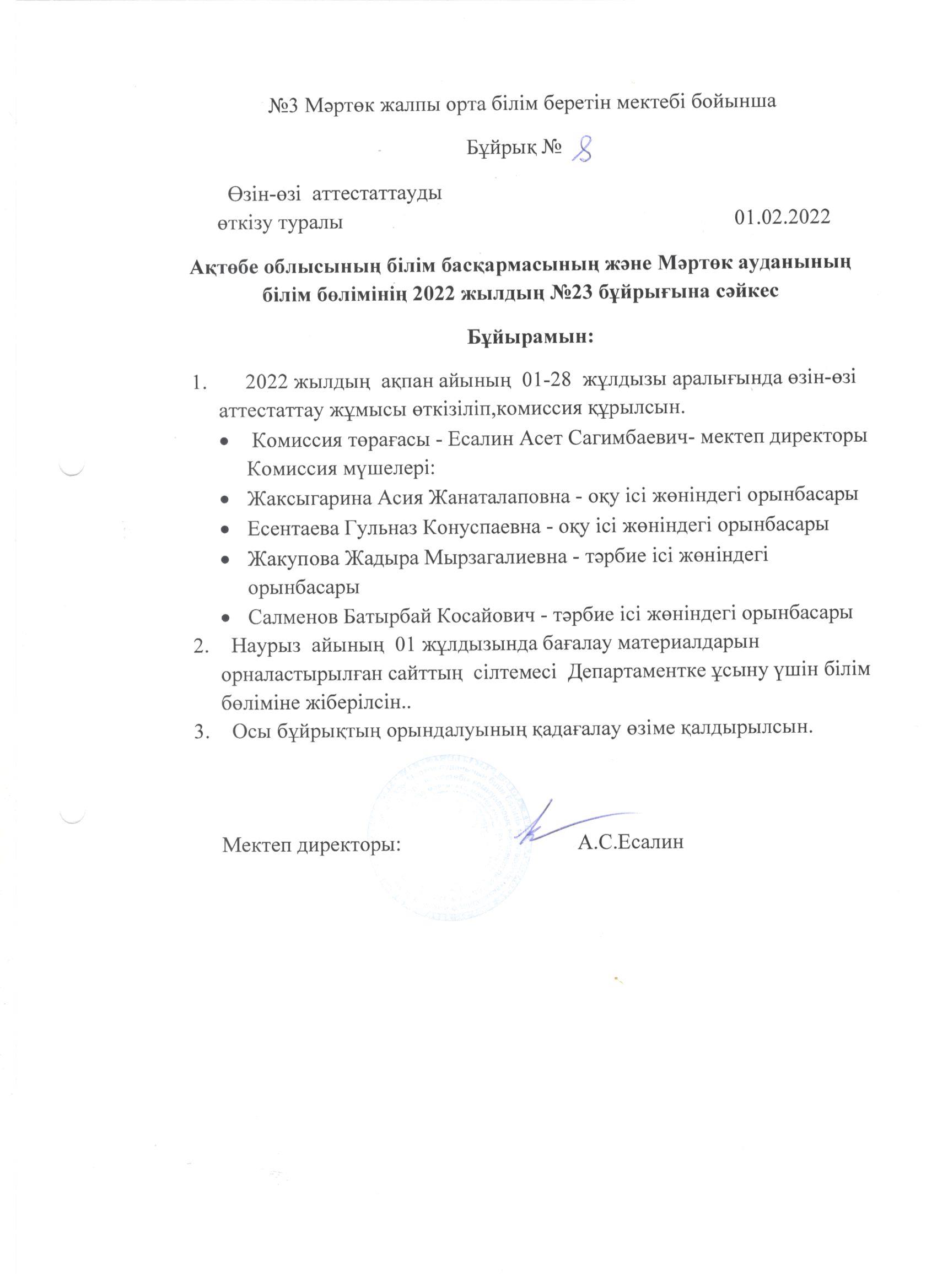 Справкапо самоаттестации КГУ «Мартукская общеобразовательная средняя школы№ 3» Мартукского района Актюбинской области за 2021 – 2022 учебный год1.Полное наименование организации образования : Коммунальное государственное учреждение «Мартукская общеобразовательная средняя школа №3» государственного учреждения «Мартукского районного образования Управления образования Актюбиской области» 2. Место расположения организации образования: Казахстан, Актюбинская область, Мартукский район, Мартукский с.о.; с.Мартук, улица Жамбыла, дом №1483.Контактные данные юридического лица: 8/71331/26-1-22, martukssh3@mail.kz, веб сайт: http://sosh-3.martuk.edu.kz/4.Контактные данные представителя юридического лица: Жамаладинов Марат Шандыбаевич, 870711221675. Учредительные  документы и правоустанавливающие : Министерство юстиции Республики Казахстан, Департамент Юстиции Актюбинской области. Справка о госперерегистарции законных представителей. БИН 991140004012. г.Актобе, 26.01.2021ж.6. Документы на право осуществлять деятельность: Лицензия 17.02.2021 жыл, № KZ95LAA00023905. Приложение № 001 к лицензии об осуществлении образователной деятельности, место выдачи г.Актобе, дата выдачи 17.02.2021. Уведомление о начале или прекращении деятельности в сфере дошкольного воспитания и обучения.Зарегистрированный входящий номер уведомления: KZ11RVK00032978.Дата выдачи и приема: 19.02.2021.Критерии оценки организаций образования, реализующих общеобразовательные учебные программы начального, основного среднего и общего среднего образования
      13. Требования к обновленному содержанию начального, основного среднего и общего среднего образования с ориентиром на результаты обучения:
      1) наличие и соответствие годового плана работы организации образования базовым ценностям, целям и задачам общего среднего образования, определенным требованиями ГОСО (прилагаются копии годовых планов работы за оцениваемый период);Управление и организация учебно-воспитательной работы в школе определены годовыми планами на учебный год. Планы работы проанализированы и утверждены на августовских педагогических советах.2021-2022 учебный годМетодическая тема школы: «Повышение качества знаний через совершенствование педагогического мастерства педагогов в условиях обновления содержания образования». Цель: «Создание образовательной среды, благоприятной для гармоничного становления и развития личности обучающегося, сочетающего в себе национальные и общечеловеческие ценности, умеющего проявлять функциональную грамотность и конкурентоспособность в любой жизненной ситуации».Задачи:  Продолжить создание необходимых условий (организационных, кадровых, материально-технических, мотивационных, нормативно-правовых) для обеспечения разработки и освоения инновационных технологий, реализации программы развития школы.Совершенствовать работу по созданию комфортных условий успешного обучения каждого ученика.Сохранить уровень обученности и 100 процентную успеваемость по всем предметам.Продолжить работу по повышению качества знаний.Продолжить работу над содержанием качественного школьного образования.Совершенствовать уровень профессионального мастерства учителей.Осуществлять компетентностный и системно-деятельностный подходы учащихся при работе по усвоению новых знаний на уроках.Совершенствовать систему работы с мотивированными детьми через активное внедрение образовательных технологий и организацию разнообразной проектной и исследовательской деятельности в урочное и внеурочное время.                       Контингент учащихся на 2021-2022 учебный годКачество знаний за 2021-2022 учебный год                  Анализ итоговой аттестации за 2021-2022 учебный годПри организации итоговой аттестации в 2021-2022 учебном году руководствовались приказом министра образования и науки Республики Казахстан с изменениями от 12.05.2022 №193 «Об утверждении Типовых правил проведения текущего контроля успеваемости, промежуточной и итоговой аттестации обучающихся для организаций среднего, технического и профессионального, послесреднего образования» от 18 марта 2008 года №125                   Рейтинг предметов по результатам итоговой аттестации                                                                        9 классРейтинг предметов по результатам итоговой аттестации11 классАнализ учебного плана школы:1. Учебный план школы на 2021-2022 учебный год выполнен в полном объеме, учебные программы выполнены.2. По результатам итоговой аттестации,  учащиеся 9-го класса получили аттестаты об окончании основной школы, учащиеся 11-го класса получили  аттестаты об общем среднем образовании. Успеваемость по предметам - 100 %, качество знаний - 67 %.Анализ воспитательной работы:   1. Реализована концептуальная основа воспитания в рамках реализации программы «Рухани жаңғыру» на 2019-2024 годы.   2. Оптимально организована работа по профилактике правонарушений и преступлений;3. В ходе проведения классных часов и других воспитательных мероприятий были использованы новые технологии и активные формы воспитания.4. Взаимодействие школы с родителями способствовало воспитанию ребенка, доверию, уважению, терпению и поддержке друг друга, повышению уровня родительской ответственности и компетентности по вопросам семейного воспитания.Анализ методической работы:1. План методической работы реализован, все участники учебно-воспитательного процесса охвачены и вовлечены в систему методической работы школы.2. Активизировалась работа педагогов с интернет - ресурсами (публикация своих разработок на различных сайтах)3. Педагоги принимали участие в семинарах, конференциях, педагогических марафонах, круглых столах, организованных дистанционно и офлайн.4. Учителя своевременно проходили курсы повышения квалификации: базовые курсы – 17 педагогов, углубленное изучение предметов – 2 педагога;4. Выпустили методические пособия, печатные издания, электронную среду на областном уровне – 1 педагог, на районном уровне – 4 педагога;5. Была продолжена работа по аттестации педагогических кадров. В 2021-2022 учебном году 5 педагогов прошли аттестацию на квалификационную категорию: педагог-исследователь – 0 учителей, педагог-эксперт – 1 учитель, педагог-модератор – 4 педагога.2)  наличие и соответствие рабочего учебного плана, расписаний занятий, утвержденных руководителем организации образования, требованиям ГОСО и типовым учебным планам начального, основного среднего, общего среднего образования (далее – ТУП ОСО), утвержденным приказом Министра образования и науки Республики Казахстан от 8 ноября 2012 года № 500 (зарегистрирован в Реестре государственной регистрации нормативных правовых актов под № 8170). Прилагаются копии рабочих учебных планов и расписаний занятий за оцениваемый период;   Была проведена проверка на соответствие учебных предметов и количества часов типовых учебных планов начального, основного среднего и общего среднего образования и государственным общеобязательным стандартам на 2021-2022 учебный год.2021-2022 учебный год        Рабочий учебный план  для 1-9, 11 классов составлен на основе типового учебного плана (с сокращением учебной нагрузки) начального, основного среднего, общего среднего  образования для классов с казахским и русским языками обучения, утвержденный приказом Министра образования и науки Республики Казахстан от 8 ноября 2012 года №500 «Об утверждении типовых учебных планов начального, основного среднего, общего среднего образования Республики Казахстан» и  согласно приложениям 11, 12, 16, 17, 23  к настоящему приказу, утвержденного приказом Министра образования и науки Республики Казахстан от 26 марта 2021 года № 125.          Рабочий учебный план для 10 класса составлен на основе типового учебного плана (обновлённого содержания), утвержденного приказом Министра образования и науки Республики Казахстан от 8 ноября 2012 года №500 (с изменениями и дополнениями, внесенными приказом от 20 августа  2021 года № 415 приложение 102)3)    освоение базового содержания общеобразовательных предметов инвариантного компонента, осуществляемого в соответствии с типовыми учебными программами по общеобразовательным предметам (далее – типовые учебные программы ОП), утвержденными приказом Министра образования и науки Республики Казахстан от 3 апреля 2013 года № 115 (зарегистрирован в Реестре государственной регистрации нормативных правовых актов под № 8424)          В 2021-2022 учебном году 1-4, 5-9, 11 классы обучаются по обновленной системе образования по типовым учебным программам по общеобразовательным предметам, курсам по выбору и факультативам для общеобразовательных организаций (приказ Министра образования и науки Республики Казахстан от 3 апреля 2013 года № 115, с изменениями и дополнениями на 27 ноября 2020 года № 496)                   10 класс обучается по учебным программам общеобразовательных предметов в соответствии с приказом министра образования и науки Республики Казахстан от 7 марта 2019 года № 105.4) реализация воспитательной работы, направленной на решение познавательных проблем обучающихся и освоение субъективно новых знаний, изучение национальных традиций, культуры и привитие общечеловеческих ценностей (копия плана воспитательной работы прилагается на оцениваемый период);2021-2022 оқу жылына арналған тәрбие жұмысына талдауҚазақстан Республикасында білім беру берудіжәне ғылымды дамытудың 2020-2025 жылдарға арналған мемлекеттік бағдарламасына сәйкес оқу-тәрбие жүйесі білім берудің барлық деңгейлерінде бірыңғай идеологиялық және құндылықтар тәсілдеріне құрылды.Тәрбие жұмыстары барлық ынталы тараптардың қатысуымен кешенді түрде жүргізіледі.Тәрбие жұмыстары барлық ынталы тараптар: отбасы, білім беру ұйымдары, қоғамның кең ауқымда қатысуымен кешенді түрдегі бірлескен жұмыс.Тәрбие жұмысының  мақсаты:Қазақстан Республикасы Білім және ғылым министрінің 2019 жылғы 15 сәуірдегі №145  бұйрығы негізінде 2019-2024 жылдарға арналған «Рухани жаңғыру» бағдарламасын жүзеге асыру аясында тәрбиенің Тұжырымдамалық негіздерін іске асыруды ұйымдастыру;Қазақстан Республикасында білім беруді және ғылымды дамытудың 2020-2025 жылдарға арналған мемлекеттік бағдарламасына сәйкес оқу-тәрбие жүйесі білім берудің барлық деңгейлерінде бірыңғай идеологиялық және құндылықтар тәсілдеріне құрылады. Тәрбие жұмыстары барлық ынталы тараптар: отбасы, білім беру ұйымдары, қоғамның кең ауқымда қатысуымен кешенді түрде жұмыс жүргізу; Мектеп оқушыларының Қазақстан Республикасының Президенті Н.Ә.Назарбаевтың «Болашаққа бағдар: рухани жаңғыру» атты бағдарламалық мақаласы аясында;Білім мазмұнын жаңарту жағдайында балалар мен оқушы жастарды тәрбиелеудің идеологиясы мен стратегиясын анықтау;Қазақстан Республикасының азаматтары және патриоттары ретінде қалыптасуы мен өзін-өздері танытуларына, әлеуметтенуіне, болашақ мамандық иесі болып, кәсіби, интеллектуалды және әлеуметтік шығармашылыққа жетуіне оңтайлы жағдай жасау.Адами капиталдың сапасын жақсарту мақсатында жастар патриотизм тәрбиелеуге және мұғалімдердің сана-сезімін жаңғыртуға аса мән береді.Тәрбие жұмысының  міндеттері:Жаңа демократиялық қоғамда өмір сүруге қабілетті азамат пен патриоттың қалыптасуына; тұлғаның саяси, құқықтық және сыбайлас жемқорлыққа қарсы мәдениетін қалыптастыруға; балалар мен жастардың құқықтық санасының өсуіне, оның балалар мен жастар ортасындағы қатыгездік пен зорлық-зомбылық көріністеріне қарсы тұруға дайын болуына ықпал ету.Тұлғаның рухани-адамгершілік және этикалық принциптерін, оның қазақстандық қоғам өмірінің нормалары және дәстүрлерімен келісілген моральдық қасиеттері мен мақсаттарын қалыптастыруға ықпал ету.Тұлғаның жалпыадамзаттық және ұлттық құндылықтарға бағдарлануына, ана тілі мен қазақ халқының, Қазақстан Республикасында тұратын этностар мен этникалық топтардың мәдениетін құрметтеуіне ықпал ету.Бала тұлғасын қалыптастыруда ата-аналардың ағарту жұмысын, психологиялық-педагогикалық құзыреттіліктерін күшейтуге, бала тәрбиесі үшін олардың жауапкершілігін арттыруға ықпал ету. Тұлғаның еңбек дағдыларын, экономикалық ойлауы мен кәсіби қалыптасуы мен өзін-өзі іске асыруына саналы қарым-қатынас қалыптастыру, экологиялық мәдениетін дамыту, сондай-ақ эволюция идеяларын қабылдау қабілетіне және оны күнделікті өмірде басшылыққа алуына ықпал ету.Әрбір тұлғаның зияткерлік мүмкіндіктерін, көшбасшылық қасиеттерін және дарындылығын дамытуды қамтамасыз ететін уәждемелік кеңістік қалыптастыру, оның ақпараттық мәдениетін қалыптастыруға ықпал ету. Білім беру ұйымдарында көпмәдениетті орта құруға ықпал ету, жалпымәдени мінез-құлық дағдыларын қалыптастыру, тұлғаның өнерде және болмыста эстетикалық нысандарды қабылдау, меңгеру және бағалау әзірлігін дамыту.Салауатты өмір салты дағдыларын тиімді меңгеру, дене дамуы мен психологиялық денсаулықты сақтау, денсаулыққа зиян келтіретін факторларды анықтау біліктілігін ойдағыдай қалыптастыру үшін кеңістік орнату.Балалар мен жастардың бойында Қазақстанға сырттан енуші этнодіни экстремизм мен түрлі радикалды ағымдарға қарсы әрекет ете алатын дағдылар қалыптастыру.Патриотизм кіндік қаның тамған жеріңе, өскен аулыңа, қала мен өңіріңе, яғни туған  жерге деген сүйіспеншіліктен басталады. Туған жерге, оның мәдениетіне, салт-дәстүріне айрықша іңкәрлікпен атсалысу – шынайы патриотизмнің маңызды көріністерінің бірі, ұлт ететін мәдени-генетикалық кодтың негізі.Күтілетін нәтижелер:Тәрбиенің тұжырымдамалық негіздері:Қазақстанда жеке тұлға іс-әрекетінің дұрыс уәждемелік-құндылықты аясын; Білім алушы жастарда қазақстандық патриотизмды, азаматтық өзіндік санасын, құқықтық және сыбайлас жемқорлыққа қарсы мәдениетті, толеранттылық және рухани-адамгершілік қасиеттерді қалыптастырудың артып отырған деңгейін;Жалпыадамзаттық және ұлттық құндылықтар арқылы мәдениет негіздерін, ана тілі мен мемлекеттік тілге және этномәдениетке құрметі; Рухани дамыған және жоғары адамгершілікті тұлға қалыптастыруда білім беру мазмұнының тәрбиелік әлеуетін күшейтуді; Бала тұлғасын қалыптастыруда ата-аналардың психологиялық-педагогикалық құзыреттіліктерін арттыруды, қамқоршылық кеңестерінің рөлін көтеруді;Білім беру ұйымдарында көпмәдениетті орта құру, тұлғаның өнердегі және болмыстағы эстетикалық нысандарды қабылдау, меңгеру және бағалау әзірлігін дамытуын;Тұлғаның дамыған экономикалық ойын және кәсіби қалыптасуға саналы қарым-қатынасын қалыптастыруды;Табиғатты сақтауда белсенді азаматтық ұстанымын; экологиялық сауаттылығы мен мәдениетінің жоғары деңгейін;Табысты әлеуметтенуді, өздігімен білім алу мен өзін-өзі жүзеге асыруды, отбасы институтының өзін-өзі дамытуы мен өзін-өзі тәрбиелеуін нығайтуға саналы түрде қатысуын қамтамасыз етуі тиіс. Тәрбиенің тұжырымдамалық негіздерінің жалпы векторы үйлесімді, жан-жақты дамыған, рухани-адамгершілік қасиеттері бар, таңдау жасау жағдайында өздігімен шешім қабылдауға даяр, ынтымақтастыққа және мәдениетаралық қарым-қатынасқа қабілетті, елінің тағдыры үшін жауапкершілік сезімі бар, «Қазақстан-2050» Стратегиясының басты мақсаты − Мәңгілік Ел болу жолындағы ұлы істерге белсенді қатысатын адам қалыптастыруға бағытталған.Іске асыру тетіктері: Білім беруді дамытудың мемлекеттік бағдарламаларын, Тәрбиенің кешенді бағдарламасын, Мемлекеттік жалпыға міндетті білім беру стандарттарын, барлық үлгідегі, деңгейдегі және меншік түріндегі білім беру ұйымдарында оқу бағдарламалары мен оқулықтарды, тәрбие бағдарламаларын әзірлеуде Тәрбиенің тұжырымдамалық негіздері негіз болады.Орта білім беру ұйымдарында тәрбие жұмыстарын ұйымдастырудың нормативті-құқықтық базасы келесідей құжаттарға сәйкес жүргізіледі: «Бала құқығы туралы» БҰҰ Конвенциясы;Қазақстан Республикасының Конституциясы; «Неке (ерлі-зайыптылық) және отбасы туралы» Қазақстан Республикасының Кодексі. 26 желтоқсан 2011 жыл; «Қазақстан Республикасындағы баланың құқықтары туралы» Қазақстан Республикасының 2002 жылғы 8 тамыздағы Заңы; «Тұрмыстық зорлық-зомбылық профилактикасы туралы» Қазақстан Республикасының 2009 жылғы 4 желтоқсандағы № 214-IV Заңы;«Балаларды денсаулығы мен дамуына зардабын тигізетін ақпараттан қорғау туралы» Қазақстан Республикасының 2018 жылғы 02 шілдедегі №169VI Заңы;«Білім туралы» Қазақстан Республикасының 2007 жылғы 27 шілдедегі Заңы;Қазақстан Республикасы Үкіметінің 2019 жылғы 27 желтоқсандағы №988 қаулысымен бекітілген Қазақстан Республикасында білім беруді және ғылымды дамытудың 2020-2025 жылдарға арналған мемлекеттік бағдарламасы;Қазақстан Республикасы Білім және ғылым министрлігінің 2019 жылғы 15 сәуірдегі №145 бұйрығымен бекітілген «Рухани жаңғыру» бағдарламасын іске асыру жағдайындағы Тәрбиенің тұжырымдамалық негіздері. Қазақстан Республикасы Білім және ғылым министрінің 2018 жылғы 1 қазандағы №525 бұйрығымен бекітілген Қазақстан Республикасында өлкетануды дамытудың тұжырымдамалық негіздері. Қазақстан Республикасы Білім және ғылым министрлігінің 2020 жылғы 12 маусымдағы №248 бұйрығымен бекітілген 2020-2025 жылдарға арналған «Құндылықтарға негізделген білім беру» жобасы.Коронавирустық инфекцияның таралуына байланысты шектеу шаралары кезінде орта білім беру ұйымдарында оқу процесін іске асыру жөніндегі әдістемелік ұсынымдар.ТӘРБИЕНІҢ  БАСЫМ  БАҒЫТТАРЫ:Тәрбие жұмысының негізін жалпыадамзаттық құндылықтар (сенім, ақиқат, әсемдік, бостандық, қайырымдылық, жақсылық, махаббат, және т. б.) және ұлттық құндылықтар – (тәуелсіздік, патриотизм, толеранттылық, ана тілі, заңға бағынушылық, этникалық мәдениет, салт-дәстүр) құрайды.     1.Жаңа қазақстандық патриотизм мен азаматтыққа тәрбиелеу, құқықтық тәрбие;2.Рухани-танымдық тәрбие;3.Ұлттық тәрбие;4.Отбасылық тәрбие;5.Еңбек, экономикалық және экологиялық тәрбие;6.Көпмәдениетті және көркем-эстетикалық тәрбие;7.Зияткерлік тәрбие, ақпараттық мәдениетті тәрбиелеу;8.Дене тәрбиесі, салауатты өмір салтын қалыптастыру.2021-2022  оқу жылында 25 сынып жұмыс жасады.  25 сынып жиынтығында барлығы 458 бала білім алды. Сынып жетекшілерінің жеке қабілеттеріне қарай сегіз бағытты бөліп жоспарлау, жылына 34- сағат болса, 8 бағыт кем дегенде үш реттен бөлінді. Аптасына бір рет өткізілетін тәрбие сағаттары белгілі бір бағытқа ал, апталықтар белгілі бір күнге мемлекеттік мерекелерге арналды. Сондай-ақ мектептен тыс мекемелер істеріне қатысу мен рейдтер, байқаулар, жарыстар  өткізу болды. 2021-2022 оқу жылының тәрбие жұмысының жоспарына, айлықтардың, мемлекеттік   және ұлттық мерекелердің, атаулы күндер мен каникул күндерінің ұйымдастырылуы мен  жүргізілуі негізінде  патриоттық сананы қалыптастыру; отбасылық құндылықтарды кеңінен насихаттау; рухани-адамгершілік қасиеттерді қалыптастыру; құқықтық сананы қалыптастыру және дамыту; жалпы адамзаттық қасиеттердің негізінде көпмәдениетті тұлғаны қалыптастыру; салауатты асырылды.        «Болашаққа бағдар: рухани жаңғыру»  «Рухани жаңғыру» бағдарламасы аясында  «Қоғам құндылығы» арнайы жобасы аясында   біртұтас ұлттың бәсекеге қабілетті, сындарлы, күшті, шығармашылық, патриот және белсенді тұлғасын қалыптастыру. «Қоғам құндылығы» арнайы жобалары : 1.Дәстүр мен Ғұрып, 2.Еңбек елдің мұраты. 3. 4.Үнем қоғам қуаты 4.Оқуға құштар мектеп.5.Өнегелі бір сағат.6.Экоstart 7. Құқық мәдениет  арнайы жобалары негізінде мектебімізде «Құқықбұзушылықтың алдын алу» қыздармен жұмыс, «Абайлаңыз балалар» акция,  «Мектептегі мінез-құлық ережелері», «Мобильді топ құру» «Қылмыссыз балалалық шақ» апталығы ,  «Қоғамдық тәртіп негіздеріі», «Ұлттық салт дәстүр», «Әкеге-ізет,анаға- құрмет», «Еңбек бәрін жеңбек»,  «Мамандығым мақтанышым» , «Салт дәстүрім салтанатым», «Ұлттық қазынамды мақтан етемін», «Адалдық,адамдықтың белгілері», «Ұлттық тәрбие –құңдылықтар бастауы» т.б іс-шаралар ұйымдастырылды.30 тамыз-Қазақстан Республикасының Конституциясы күніне орай 
ұйымдастырылған «Ата заң-Қазақстанның тұрақтылығы мен гүлденуінің негізі» атты 9-11 сыныптарға класс сағаттары өткізілді.
 Мақсаты: Конституция туралы мағлұмат бере отырып, мемлекеттілігізді нығайту, ел экономикасын өркендету.Тәуелсіз Қазақстан елінің Ата заңын қадірлеп, құрметтеуге шақыру.2021 жылдың 30-қараша күні  Қазақстан Республикасы Тұңғыш Президент күніне орай өткізілген іс шаралар: Жас ұрпақты өз елінің тәуелсіздігі үшін күрескен қаһармандарын құрметтеуге, адамгершілік сезімдерін қалыптастыру арқылы отаншылдыққа, туған  жеріне, еліне деген сүйіспеншіліктерін арттыруға, ел мен жердің қадір –қасиетін ұғындыруға тәрбиелеу мақсатында мектебімізде Қазақстан Республикасының  30 жылдығына орай 16 желтоқсан Тәуелсіздік күніне арналған іс-шаралар жоспары жасалып, бекітілді. Осы жоспар аясында біршама іс-шаралар атқарылды. Атап айтқанда, 2021 жылдың 06-14 желтоқсан күндері кітапханашы Н.Т. Куатова мектеп фойесінде «Тәуелсіздік- Мәңгілік Ел мұраты» тақырыбында  кітаптар көрмесін ұйымдастырды. Көрменің басты мақсаты- оқушыларға отаншылдыққа, ұлтжандылыққа, туған жеріне, атамекеніне деген сүйіспеншілігін арттыруға дұрыс бағыт-бағдар беру мен өз елінің тарихын сыйлауға үйрету болды. Бастауыш  сынып жетекшілері 06-110 желтоқсан күндері «Тәуелсіздік-орындалған арман» атты сынып сағаттарын өткізді. Сабақтар әр алуан формада өтті. Сынып сағаттарының мақсаты- оқушыларды еліміздің тәуелсіздік алған жылдар ішіндегі жеткен жетістіктерімен таныстыру, әлем таныған ел екенін дәлелдеу болды. 5-11 сынып жетекшілері «Біз Тәуелсіз елдің болашағымыз» атты бірыңғай ашық тәрбие сағаттарын өткізді.14 желтоқсан күні  «Мен бақытты ұланмын» тақырыбында  мектепішілік «Жас ұлан», «Жас қыран» ұйымы қатарына қабылдау салтанатты жиыны өткізілді. Салтанатты жиынды мектеп директоры құттықтау сөз сөйлеп, тәжірибелі мұғалімдер ұйымға жаңадан қабылданған оқушыларға галстук пен төсбелгіні тақты.Ұйым мүшелері анттарын айтып, ережелерімен таныстырып, гимнін айтып ұйымға қабылданды.  Салтанатты жиынға «Жас ұлан» ұйымы мүшелері өз өнерлерін тарту етті. 9  желтоқсан күні 14-11 сынып оқушылары арасында Дүниежүзілік сыбайлас жемқорлыққа қарсы күрес күніне арналған "Біз сыбайлас жемқорлыққа қарсымыз"атты тәрбие сағаттары, акция өткізілді. Мақсаты. "Сыбайлас жемқорлық" ұғымын және оның салдарын ашу; балалар үшін біз өмір сүріп жатқан қоғамның құндылық бағдарларын белгілеу; балаларды белсенді өмірлік ұстанымға бейімдеу.  «Адал ұрпақ»  клубының оқушыларымен « Жемқорлыққа жол жоқ!» атты жоғары сынып оқушылары арасында "Жемқорлыққа жол жоқ!", мектеп фойесінде " Стоп коррупция " атты кітаптар көрмесі ұйымдастырылды,          " Қазақстандағы сыбайлас жемқорлыққа қарсы күрес " бейнеролигі көрсетілді . Оқушылар ұсынылған материалды қызығушылықпен қарап, сұрақтар қойып, осы тақырыпта пікір таластырды.Дәстүр мен ғұрып жобасы аясында «Тату үйдің тамағыда тәтті» атты видеороликтер байқауы өтті,оқушылар белсене қатысқаны үшін алғыс хатпен мараппаталды. Отбасылық тәрбие «Рухани жаңғыру» бағдарлама аясында «  «Отбасылық таланттар» отбасылық шығармашылық сайысы өткізілді. Аналар клубының жоспары аясында  мектепте қыз балаларға арналған  шеберлік сағаттар өтті.Аналар төрайымы Еримбетова С неше түрлі тоқаштар,тәтті тағамдар дайындау жолын көрсетті, Рыбак А шаш өрімнен мастер-класс көрсетті.Жаңа қазақстандық патриотизм мен азаматтықты тәрбиелеу, құқықтық тәрбие бағыты бойынша ақпан айында «Ауған соғысындағы қатысушылармен кездесу» өткізілді. Кездесуге Ауған соғыс ардагерлер шакырылып ,оқушылар концерттік бағдарлама дайындап,ардагерлермен сұхбаттасты.Наурыз айында «1 наурыз-Алғыс айту күні «Алғыс-бұл... », «Анама арнаймын» акциялар, «Наурызым-құт берекем!»,тәрбие сағаттары, «Наурыз-бірліктің,еңбектің,татулықтың,ізгіліктің мерекесі» мерекелік іс-шара өткізілді.Жақсы деңгейде өтті,себебі бастауыш ата-аналар өте белсене қатысып, өз үлестер қосты.1-мамыр –Қазақстан халықтарының бірлігі кұні «Ынтымағы жарасқан,туған өлкем-Қазақстан» атты мерекелік шара өткізілді.Ұлы жеңістің 76 жылдығына орай  мектебізде  «Жеңіс тойы,жаса мәңғі» атты тәрбие сағаттары өтті,соңымен қатар ауылымыздың соғыс  ардагерлеріне арналған ескерткішке мектебіміздің атынан гүл шоқтары үйлестірілді.   Сонымен қатар бастауыш сыныптың оқушылары жеңіс күніне арнап салынған суреттері мектеп инстаграмм парақшаса желісіне жарияланды.«Оқуға құштар мектеп» жобасы аясында «Бірге кітап оқиық!» эстафета, «Оқырмандар отбасы»  байқау өткізілді.«Қайырымдылық жаса» қайырымдылық акциялар жыл бойы жүргізілді: тыл ардагерлер, жалғыз басты әжелерге, ардагер ұстаздарға көмек көрсетілді. Көмек көрсетуге мектебіміздің «Еріктілер»  волонтерлық топ мүшелері (ұстаздар -10, оқушылар-15). 
2021-2022 оқу жылының №3 Мәртөк жалпы білім беретін орта мектебі оқушыларының тәрбие деңгейі.Мектеп оқушыларының тәрбие деңгейі 4,2 балды құрайды-тәрбие деңгейі жақсы.Тәрбие жұмысы жөніндегі құжаттар Қазақстан Республикасы Білім және ғылым министрінің 2020 жылғы 6 сәуірдегі № 130 бұйрығына сәйкес жүргізіледі, Қазақстан Республикасы Білім және ғылым министрінің 2021 жылғы 16 қыркүйектегі № 472 кейбір бұйрықтарына өзгерістер енгізілді.5) организация разнообразных форм внеурочной деятельности в совокупности обеспечивающей реализацию духовно-нравственного, гражданско-патриотического, художественно-эстетического, трудового и физического воспитания обучающихся (прилагаются копии расписаний дополнительных занятий за оцениваемый период, в том числе результаты участия в спортивных, творческих и культурных конкурсах, соревнованиях, фестивалях и смотрах);В Мартукской  общеобразовательной средней школе №3 с целью обеспечения реализации духовно-нравственного, гражданско-патриотического, художественно-эстетического, трудового и физического воспитания учащихся проводились кружковые занятия индивидуального и группового развивающего характера за счет часов вариативного компонента. В 2021-2022 учебном году часы вариативного компонента были заложены в основной график во всех классах в «Күнделік.kz ",  заполняется в электронном журнале.  Всего учащихся в 2021-2022 учебном году - 461. Результаты участия учащихся в спортивных, творческих и культурных конкурсах, соревнованиях, фестивалях и конкурсах:           Международные, республиканские- 0 % Областной- 1,9 % Районный -  10,6 %Кружковые занятия индивидуального и группового развивающего характера, проводимые за счет вариативного компонента в 2021-2022 учебном годуРезультаты участия учащихся в спортивных, творческих и культурных конкурсах, соревнованиях, фестивалях и конкурсах2021-2022 учебный год2021-2022 учебный год Результаты участия наших учащихся в спортивных, творческих и культурных конкурсах, соревнованиях, фестивалях и конкурсах:Ежегодно ученики  школы принимают активное   участие в различных конкурсах и фестивалях. В республиканском  конкурсе  «Киелі Атамекенім»  участвовало 2 участника, где заняли призовые места.Международные, республиканские- 0  0%(2)Всего учащихся в 2021-2022 учебном году-  461Также ученики нашей школы участвовали в  областном онлайн конкурсе  художественного чтения, посвященный 150-летнему юбилею Ибрая Алтынсарина; конкурсе «Открытая книга» в номинации проекта  «Читаем вместе» участников -3.Областной- 1,9% (9)     Участвовали также  учащиеся в  конкурсе  эссе районного этапа республиканского форума  «Открываем мир профессий»  среди учащихся общеобразовательных школ с целью приобщения учащихся к профессии "Я в мире профессий" (на казахском языке, русском языке,английском языке ), вайн конкурсе  «Профессия вчера,сегодня,завтра» районного этапа республиканского форума   « Открываем мир профессий ", дебатном  турнире  "Тәуелсіздік - Мәңгілік ел тұғыры " ученица школы получила грамоту  в номинации  "Лучший автор идеи",  в районном  спартакиаде по баскетболу , «Лучший мастер-игрок»  по настольному теннису, посвященный 30-летию Независимости Республики Казахстан,ансамбль домбристов в конкурсе «Күй дастан 2022», в школьной  лиге  по баскетболу среди девушек заняли призовые места- 43 участника,Районный – 10,6 %(49).6) реализация профильного обучения с учетом индивидуальных интересов и потребностей обучающихся (углубленный и стандартный уровни обучения);          В 2021-2022 учебном году с целью профильного обучения с учетом индивидуальных   интересов и потребностей обучающихся учащиеся 11 класса продолжили обучение по общественно-гуманитарному направлению. Согласно приложению 23 «Типового учебного плана общего среднего образования по общественно-гуманитарному направлению для классов с русским языком обучения (с сокращенной учебной нагрузкой)», утвержденного приказом Министра образования и науки Республики Казахстан от 26 марта 2021 года №125,  учащиеся 11 класса продолжили изучение из предметов углубленного уровня: всемирная история – 3 часа, основы права – 3 часа, из предметов стандартного уровня - биология – 2 часа.              Учащиеся 10 класса обучаются по естественно-математическому направлению на основе типовых учебных планов (обновлённого содержания) приложение 102, утверждённых приказом Министра образования и науки Республики Казахстан от 8 ноября 2012 года № 500 (с изменениями и дополнениями, внесёнными приказом от 20 августа 2021 года № 415. 7) организация учебного процесса с учетом особых образовательных потребностей и индивидуальных возможностей обучающихся (прилагаются копии индивидуальных учебных планов и программ за оцениваемый период)2017-2018 оқу жылы         Ерекше білім алуға қажеттілігі бар балаларға білім беру процесі  Қазақстан Республикасы Білім және Ғылым Министрінің 2018 жылғы 31 қазандағы №604 Жалпы орта білім берудің мемлекеттік жалпыға міндетті стандарты бойынша ұйымдастырылды2021-2022 оқу жылы     2021-2022 оқу жылында 10 ерекше білім беруге қажеттілігі бар оқушы бар, оның ішінде 2 оқушы үйден оқытылды.       2021-2022  оқу жылының басында ерекше білімді қажет ететін білім алушыларды педагогикалық-психологиялық қолдау жұмысының жылдық жоспары құрылып, жоспар бойынша жұмыстар жүргізілді. Оқу жылының басында жоғарыда аталған оқушылардың тізімі жасақталып, бақылау жұмыстары жүргізілді. Оқушылардың жеке даму карталары толтырылды. Облыстық ПМПК тексерісінің нәтижесі бойынша әр білім алушымен жеке даму ерекшеліктері ескеріліп жұмыс жүргізілді.            І тоқсан аяғында 2 а класының жетекшісі Ашикбаеваның ұсынысымен Саматдин Нұртас пен Үсен Нұралының ата-анасына балаларын ПМПК-дан өткізуге ұсыным берілді. Пән мұғалімдері және педагог-психолог мінездеме, жұмыстарын, жұмыс дәптерлерін  ұсына отырып, облыстық ПМПК қорытындысы негізге алынып, Саматдин Нұртас 1 А класын қайта оқуға көшірілді. Ал Үсен Нұралы инклюзивті білім алушылар қатарын толықтырды. Үйден оқытылатын оқушылар Жеңісов Мейірлан мен Горьковой Евгенийге педагогикалық-психологиялық қолдау көрсетілуде. Пән мұғалімдері білім алуға ерекше қажеттілігі бар оқушыларға оқу мақсатын, оқу тапсырмасын және бағалау критерийін анықтауда жеке тұрғыдан қарауды жүзеге асыруда.Ерекше білім беру қажеттілігі бар білім алушылар: 8) реализация курсов по выбору и факультативов вариативного компонента, осуществляемого в соответствии с ТУП ОСО (прилагаются копии расписаний занятий вариативного компонента за оцениваемый период, в том числе результаты участия в интеллектуальных олимпиадах и конкурсах)В 2021-2022 учебном году за счет часов вариативного компонента по курсу «Глобальные компетенции» были  выбраны: 6 класс – «Экология», «Домбыра», 8 класс – «Медиаграмотность», 9 класс – «Светскость и основы религиоведения», 10 класс – «Основы предпринимательства и бизнеса»Также выбраны следующие электиные курсы: 5 класс – «Тарихи ғылымдар әлемінде», 9а класс – «Алаштану», 9б класс – «Решение расчётных задач по химии», 11 класс – «Достопримечательности стран мира», «Эссе как жанр литературного произведения».Для обеспечения ранней профилизации в вариативном компоненте предусмотрена следующая комбинация учебных предметов (каждый по 2 часа) из инвариантного компонента:7 «А» класс – «Казахский язык», «География», «История Казахстана»7 «Б» класс – «Биология», «География», «История Казахстана»8 «А» класс – «Химия», «Биология», «География»8 «Б» класс – «Физика», «Биология», «География»9 «А» класс – «Физика», «Химия», «География»9 «Б» класс – «Физика», «Биология», «География»На основании приказа Министра здравоохранения Республики Казахстан от 16 августа 2017 года № 611 об утверждении санитарных правил «Санитарно-эпидемиологические требования к объектам образования» часы вариативного компонента и для факультативных занятий составлено расписание уроков отдельно от основного расписания.Прикладные курсы за счет школьного компонента2021-2022 оқу жылы2021-2022 оқу жылы     Халықаралық дәрежедегі сайыстарға «Кенгуренок 2021», «Пони», «Русский медвежонок» байқауларының жүлдегерлері енгізілді. Жүлдегерлер саны – 32 оқушы.      Республикалық дәрежедегі конкурстар мен сайыстарға математика пәнінен өткізілген қашықтай олимпиада, «Киелі атамекенім» конкурсы мен «Абай» пәндік олимпиадасының  жүлдегерлері енгізілді. Барлығы 27 оқушы. Осы оқу жылындағы оқушылар контингенті- 461 оқушы,  жалпы білім алушылар контингентінен жүлдегерлердің үлесі- 13%       Облыстық дәрежедегі олимпиадалар мен конкурстарға «Зерде» ғылыми жобалар байқауы, «Әл-Фараби –ұлы ойшыл ғалым» ғылыми презентациялар байқауының жеңімпаздары енгізілді. Атап өтерлік жайт, 9 а класс оқушысы Алдамжарова Гулбану «Qazaq Epos» республикалық ағарту жобасы аясында «Ер Едіге» жырын жатқа айтудан Ақтөбе облысында өткен «Тұлпар мініп, ту алған!» байқауының III орын иегері және 400000тг сертификат иегері атанды. Жетекшісі Н.Ш.Рахманова 200000тг алды. Бұл дәрежедегі жүлдегерлер саны -19 оқушы. Жалпы білім алушылар контингентінен жүлдегерлердің үлесі- 4%      Аудандық дәрежедегі конкурстар мен сайыстарға «Кішкентай білгірлер», «Абай» пәндік олимпиадасы, «Лингвистикалық олимпиада» мен жалпы білім беретін пәндер бойынша пәндік олимпиадалардың, сонымен бірге, «BILGEN BAIGE»   жүлдегерлері енгізілді. Жалпы жүлдегерлер саны – 67 оқушы. жалпы білім алушылар контингентінен жүлдегерлердің үлесі- 14%9) изучение обязательного учебного курса "Основы безопасности жизнедеятельности"            2021-2022 учебный годВ 2021-2022 учебном году, руководствуясь инструктивно-методическим письмом «Об особенностях организации учебного процесса в организациях общего среднего образования Республики Казахстан» и приложением 3 «Государственного общеобязательного стандарта основного среднего образования» приказа министра образования и науки Республики Казахстан от 31 октября 2018 года № 604 «Об утверждении государственных общеобязательных стандартов образования всех уровней образования», разделом 6 подпункта 75 параграфа 1 Главы 4 и приложением 4 «Государственного общеобязательного стандарта общего среднего образования», подпунктом 81 параграфа 1 годовая учебная нагрузка в классах во 2-4 классах 10 часов осуществлялась преподаванием учителями начальных классов в рамках предмета «Познание мира». В 5-9 классах по 15 часов осуществлялась преподаванием учителями физической культуры.Учебная программа «Основы безопасности жизнедеятельности» реализована документом «О внесении изменений в приказ Министра образования и науки Республики Казахстан от 27 июля 2017 года № 352 "О внесении изменения и дополнений в приказ Министра образования и науки Республики Казахстан от 3 апреля 2013 года № 115 "Об утверждении типовых учебных программ по общеобразовательным предметам, курсам по выбору и факультативам для общеобразовательных организаций" (приложение 207). Годовая учебная нагрузка в 10 классе составляет 12 часов, в  11 классе составляет 16 часов. Все темы записаны в электроном журнале «Күнделік.kz».Темы курса «Основы безопасности жизнедеятельности» в 2017-2018 учебном году учителями-предметниками  заполнены   в бумажном журнале.В 2018-2019 ,2019-2020, 2020-2021, 2021-2022 учебном году  учителя-предметники темы курса  "Основы безопасности жизнедеятельности" внесли в электронный журнал «Күнделік.kz».10) реализация обязательного учебного курса "Правила дорожного движения"                 В 2021-2022 учебном году Учебный курс «Правила дорожного движения» в 1-4 классах ведется по 6 часов, в 5-8 классах ведется по 10 часов в каждом классе за счет классных часов. Заполняется в электронном журнале «Күнделік.kz »с указанием темы и даты занятий на отдельной странице в ДОД. Основными направлениями работы по профилактике дорожно-транспортного травматизма являются: организация изучения ПДД  и основ безопасного поведения на дорогах, организация игр и викторин.  Перед осенними и зимними каникулами с учащимися школы проведены -  неделя безопасности по профилактике дорожно - транспортного травматизма, показ видеоролика «Правила поведения на дороге», «Пешеходы, будьте внимательны!».  Детская организация провела среди учащихся начальных классов выставку рисунков по ПДД «Безопасность движения». Классные руководители  на родительских собраниях, с родителями провели профилактические беседы о безопасности детей по дороге в школу и со школы, поведение на проезжей части и в транспорте. Родителям вручены памятки по ПДД. 11) соблюдение квалификационных требований, предъявляемых к образовательной деятельности, и перечня документов, подтверждающих соответствие им (далее – Квалификационные требования), утвержденных приказом Министра образования и науки Республики Казахстан от 17 июня 2015 года № 391 (зарегистрирован в Реестре нормативных правовых актов под № 11716). Прилагаются все копии подтверждающих документов по соблюдению Квалификационных требований (накладные на оборудования и/или перечень основных средств из данных бухгалтерской отчетности), заполненные таблицы согласно приложениям 10, 11, 12, 13, 14, 17 к настоящим Критериям, в том числе видеоматериалы по наличию учебного и учебно-лабораторного оборудования и мебели в целом по организации образования.Санаттары бойыншаБастауыш білім беру деңгейіндегі педагогтардың сапалық құрамыБастауыш білім беру деңгейіндегі педагогтардың сапалық құрамы        2021-2022 оқу жылында үйден оқытуға бір мұғалім қосылып, бастауыш буындағы мұғалімдер саны 18 болды. 2020-2021 оқу жылында 1 мұғалім жоғары санаттан педагог-зерттеушіге, 1 мұғалім педагог-сарапшыдан педагог-зерттеушіге,  3 мұғалім педагог-модератордан педагог-сарапшыға өтіп, бастауыш білім беру деңгейіндегі педагогтердің жалпы санынан жоғары және бірінші санаттағы педагогтердің, педагог-сарапшылардың, педагог-зерттеушілердің, педагог-шеберлердің үлесі - 44% құрады, сапа 14% -ға өсті.Негізгі орта білім беру, жалпы орта білім беру деңгейіндегі педагогтардың сапалық құрамыНегізгі орта , жалпы орта білім беру деңгейіндегі кадрлардың сапалық құрамы        2021-2022 оқу жылында 35 педагог негізгі орта және жалпы орта білім беру деңгейінде жұмыс жасауда. 1  бірінші санатты педагог (ағылшын тілі пәні мұғалімі) декреттік демалыстан қосылып, 1 педагог педагог-модератордан педагог-сарапшыға өтті. Жас мамандар педагог-модератор санатын алды. Қазірде негізгі орта білім беру мен жалпы орта білім беру деңгейіндегі педагогтердің жалпы санынан жоғары және бірінші санаттағы педагогтердің, педагог-сарапшылардың, педагог-зерттеушілердің, педагог-шеберлердің үлесі - 40% құрап, сапа 2% -ға өсті.       Қорытынды: Кестелер мен диаграммалардан көріп отырғанымыздай, қазіргі таңда бастауыш білім беру деңгейіндегі педагогтердің жалпы санынан жоғары және бірінші санаттағы педагогтердің, педагог-сарапшылардың, педагог-зерттеушілердің, педагог-шеберлердің үлесі - 44%. Негізгі орта білім беру мен жалпы орта білім беру деңгейіндегі педагогтердің жалпы санынан жоғары және бірінші санаттағы педагогтердің, педагог-сарапшылардың, педагог-зерттеушілердің, педагог-шеберлердің үлесі - 40% . Кадрлық құрам жас мамандармен толықса да, сапалық құрам жылдан жылға өсуде. Педагогтар біліктілік санаттарын мерзімінен бұрын да қорғап, мектептің кадрлық сапалық құрамының өсуіне ықпал етуде. Ұсыныс: 10-15 жыл еңбек өтілі бар, бірақ педагог-модератор санатымен жүрген педагогтардың педагог-сарапшыға, жас мамандардың педагог-модератор санатына  өсуіне ықпал ету, қолдау көрсету.        Оқытылатын пәннің бейініне сәйкес соңғы бес жылда кадрлардың біліктілік арттырудан және қайта даярлаудан өткені туралы мәліметтер        Соңғы бес жылда мектеп педагогтары біліктіліктерін арттыру курстарынан уақытылы өтіп отырды. 2021-2022 оқу жылы мектепте жұмыс жасайтын 58 педагогтың 48 педагогы базалық және орта білім беру мазмұнын жаңарту шеңберіндегі курстардан, сондай-ақ, түрлі тақырыптық курстардан өтті. Өтпеген педагогтар тек  жаңадан жұмысқа кіріскен педагогтар: спортнұсқаушы Абдикадиров Ж,  көркем еңбек пәні мұғалімі Абылайханова Б,  үйден оқытудан бастауыш класс мұғалімі Иманалина А.Т., денешынықтыру мұғалімі Мешетов Д.Т., ағылшын тілі мұғалімі Нұржаубаева А.Ж., өзін-өзі тану мұғалімі Сатбаев А.К.,  тарих мұғалімі Убайдуллаев И.С.,ағылшын тілі мұғалімі Садуакасова Г.С.Сведения о наличии объекта питания, соответствующего санитарным правилам и нормам по Мартукской общеобразовательной средней школе №32021-2022 учебный год      В Мартукской  общеобразовательной средней школе №3 имеется столовая на 34 посадочных мест, общая площадь 63,6 кв.м.       Организовано бесплатное горячее питание. После проведенного конкурса по ГЗ потенциальным поставщиком  обьявлено ИП «Абилова Гульнара Даултаевна» . Договор № 185от 07.10.2021г. «Об оказании услуги или поставки товаров по организации питания обучающихся в организациях среднего образования»         В Мартукской общеобразовательной средней школе №3 в  2021-2022 учебном году бесплатным льготным питанием было охвачено -22 учащихся. Из них – 6 детей из семей, не получающих государственную адресную социальную помощь, в которых среднедушевой доход ниже величины прожиточного минимума, 7- детей оставшиеся без попечения родителей, 7- детей из семей получающих государственную адресную социальную помощь, 1- ребенок по решению коллегиального органа на основании актов обследования семьи.Сведения о школьной библиотеке       Штат библиотеки: 1 человек      Куатова Нургуль Тулеповна 12.03.1977 г. р. с сентября 2016 года заведующая библиотекой Мартукской  общеобразовательной средней школы  №3. В библиотеке абонемент и читальный зал хранятся в одной комнате, в другой  учебники. Учебники и художественная литература приобретаются в районном отделе образования.      Ежегодно учебники, не входящие в учебную программу, списываются  по акту с книжного фонда.  Согласно   основании учебных изданий, утвержденных приказом министра образования и науки Республики Казахстан от 10 июня 2021 года № 286» Об утверждении перечня учебников, учебно – методических комплексов, пособий и другой дополнительной литературы, в том числе электронных носителей".В 2021 -22 учебном году:Учащиеся 1 класс русский  -  обучались по новыми  учебниками 2021 года выпуска.1 класс казахский – обучались по учебникам 2021 года 2 класс русский – обучались по учебникам  2017 года. получили «Английский язык»  учебники 2021 года.2 класс казахский  – обучались по учебникам  2017 года. . получили «Английский язык»  учебники 2021 года.3 класс  русский – обучались по учебникам 2018 года,  получили учебник « Цифровая грамотность» 2021 года выпуска.3 класс  казахский –. обучались по учебникам 2018 года,  получили учебник « Цифровая грамотность» 2021 года выпуска.4 класс русский – обучались с новыми учебниками по программе 2019 года.4 класс казахский – обучались с новыми учебниками по программе 2019 года.5 класс русский – обучались учебниками 2017 года.5 класс казахский – обучались учебниками 2017 года.6 класс русский – обучались  учебниками  2018 года.6 класс казахский – обучались учебниками  2018 года.7 класс русский – обучались  учебниками 2017 года.  пришли учебники информатики 2021 года7 класс казахский - обучались  учебниками 2017 года пришли учебники информатики 2021 года8 класс русский –. обучались по программе 2018 года, пришли учебники информатики 2021 года8 класс казахский - обучались по программе 2018 года. пришли учебники информатики 2021 года9 класс русский – обучались учебниками 2019 года.9 класс казахский – обучались учебниками 2019 года.10 класс –  обучались учебниками  2019 года.11 класс – обучались учебниками 2020 года.Показатель библиотеки в 2021-2022 учебном году:Книжный фонд - 14295, в том числе – 11168 учебников. Количество читателей-458100% учащихся охвачены учебниками.В сентябре 2021 года фонд библиотеки пополнился 124 литературными книгами.14. Требования к максимальному объему учебной нагрузки обучающихся по обновленному содержанию начального, основного среднего и общего среднего образования:1) Соответствие и соблюдение максимального объема недельной учебной нагрузки обучающихся;             В 2021-2022 учебном году  был взят на контроль максимальный объем учебной нагрузки обучающихся по обновленному содержанию начального, основного среднего и общего среднего образования, рассмотрено соблюдение требований и соответствие максимального объема недельной учебной нагрузки государственному общеобязательному стандарту в рабочих учебных планах      В 2021-2022 учебном году 1,2,3,4,5,6,7,8,9,10,11 классы обучаются с обновленным содержанием образования      Максимальный объем недельной учебной нагрузки обучающихся включая все виды учебной работы (факультативные, индивидуальные и кружковые занятия) не превышает  в 1 «А», «Б», «В»  классах -22,5 часа, во 2 «А», «Б», «В»  классах –23 часа, в 3 «А», «Б», «В» классах -26 часов, в 4 «А», «Б», «В»  классах – 26 часов, в 5 «А», «Б» классах -29 часов, в 6 «А», «Б», «В»  классах – 30 часов, в 7 «А», «Б» классах -31 час, в 8 «А», «Б»  классах – 32 часа, в 9 «А», «Б» классах -34 часа, в 10 классе ЕМН  -37 часов, в 11 классе ОГН часов- 35 часов.      Максимальный объем учебной нагрузки соответствует требованиям Государственного общеобязательного стандарта начального, основного среднего, общего среднего  образования, утвержденного приказом МОН РК от 31 октября 2018 года № 604 (с изменениями и дополнениями на 28 августа 2020 года № 372) 2) соответствие и соблюдение общего объема учебной нагрузки обучающихся, составляющей инвариантный и вариативный (коррекционный компонент для специальной организации образования) компоненты, а также недельной и годовой учебной нагрузки по классам, установленной ТУП ОСО          Общий объем учебной нагрузки обучающихся, состоящий из инвариантного и вариативного компонентов, а также недельная и годовая учебная нагрузка по классам устанавливаются типовым учебным планом. Недельная учебная нагрузка включала все виды учебной работы, определенные в ТУПе (инвариантный и вариативный компоненты)2021-2022 учебный годНачальная ступеньОсновная ступеньСтаршая  ступень3) соблюдение требований к делению классов на группы, в том числе с учетом особенностей обучающихся с особыми образовательными потребностями в рамках инклюзивного образования.   В 2021-2022 учебном году согласно приказу Министра образования и науки Республики Казахстан от 31 октября 2018 года № 604  «Об утверждении государственных общеобязательных стандартов образования всех уровней образования" при количестве обучающихся в сельской местности – 20 и более деление на группы было в 1 «Б», 1 «В», 2 «Б», 2 «В», 3 «А», 3 «Б», 3 «В», 4 «А» по предметам английский язык, русский язык с казахским языком обучения, казахский язык с русским языком обучения, самопознание, цифровая грамотность. В 5 «Б», 7 «Б», 8 «Б», 9 «Б» классах деление на группы было по предметам казахский язык и литература, английский язык, информатика, физкультура, художественный труд.Требования к делению классов на группы с учетом особенностей обучающихся с особыми образовательными потребностями в рамках инклюзивного образования  соблюдены. В 1 «Б» классе в 1 группе – 10 учащихся (Дәнішұлы Д.), во 2 группе – 13 учащихся. В 1 «В» классе в 1 группе – 10 учащихся (Злыдникова А.), во 2 группе – 12 учащихся. В 3 «А» классе в 1 группе – 10 учащихся (Диханбаева П), во 2 группе – 12 учащихся. В 4 «А» классе в 1 группе – 10 учащихся, во 2 группе – 8 учащихся (Курбаниязов А.). 15. Требования к уровню подготовки обучающихся:1) уровень подготовки обучающихся (ожидаемые результаты обучения) по каждой образовательной области (и учебным предметам) соответствующего уровня образования в соответствии с типовыми учебными программами ОП и требованиями ГОСО (прилагаются копии протоколов итоговой аттестации обучающихся, а также по одному видеоматериалу урока по каждому учебному предмету инвариантного компонента ТУП ОСО);Учебный процесс в 1-11 классах осуществляется типовой учебной программой обновленного содержанияДолгосрочный план по каждому предмету включен в состав учебной программы и в долгосрочном плане ожидаемые результаты четко выражены в виде целей обучения. Конкретизация ожидаемых результатов (учебных целей) в соответствии с тематическим содержанием способствует формированию у обучающихся предметных знаний и умений на основе конкретного учебного материала.В 9-11 классах в конце года проводилась итоговая аттестацияИтоговая аттестация учащихся 9,11 классов в 2021-2022 учебном годуПри организации итоговой аттестации в 2021-2022 учебном году руководствовались приказом министра образования и науки Республики Казахстан с изменениями от 12.05.2022 №193 «Об утверждении Типовых правил проведения текущего контроля успеваемости, промежуточной и итоговой аттестации обучающихся для организаций среднего, технического и профессионального, послесреднего образования» от 18 марта 2008 года №125В 9 «А» классе государственный экзамен сдавали 16 учащихся.  Успеваемость учащихся по казахскому языку 100%, качество знаний 88% - высокий уровень  Успеваемость по математике 100%, качество знаний 69 %, средний уровень . Успеваемость учащихся по русскому языку и литературе составляет 100%, качество знаний-75 %, средний уровень.  Успеваемость учащихся по истории Казахстана 100%, качество знаний 100% - высокий уровень  Успеваемость учащихся по биологии 100%, качество знаний 100% - высокий уровень  Успеваемость учащихся по английскому языку 100%, качество знаний 100% - высокий уровень  Успеваемость учащихся по казахской литературе 100%, качество знаний 100% - высокий уровень  Успеваемость учащихся по географии 100%, качество знаний 88% - высокий уровень  По итогам 2021-2022 учебного года 16 учащихся получили аттестат об окончании основной школы, из них 4 ученика получили аттестат с отличием об окончании основной школы.В 9 «Б» классе государственный экзамен сдавали 23 учащихся.  Успеваемость учащихся по русскому языку 100%, качество знаний 48% - средний уровень  Успеваемость по математике 100%, качество знаний 52 %, средний уровень . Успеваемость учащихся по казахскому языку и литературе составляет 100%, качество знаний-52 %, средний уровень.  Успеваемость учащихся по биологии 100%, качество знаний 50% - средний уровень  Успеваемость учащихся по русской литературе 100%, качество знаний 90% - высокий уровень  Успеваемость учащихся по информатике 100%, качество знаний 13% - низкий уровень  Успеваемость учащихся по английскому языку 100%, качество знаний 67% - средний уровень  По итогам 2021-2022 учебного года 23 учащихся получили аттестат об окончании основной школы, из них 5 учащихся получили аттестат с отличием об окончании основной школы.                            В 11  классе  государственный экзамен сдавали 13 учащихся. По алгебре и началам анализа успеваемость учащихся составляет 100%, качество знаний- 69 %, на среднем  уровне. Успеваемость учащихся по русскому языку  составляет 100%, качество знаний-  69 %, на среднем уровне. Успеваемость учащихся по истории Казахстана составляет 100 %, качество знаний 69 %, средний уровень. Успеваемость по казахскому языку и литературе 100%, качество знаний 77 %, на среднем уровне.  Успеваемость по биологии составляет 100%, качество знаний-100 %, на высоком уровне.  Успеваемость по основам права составляет 100%, качество знаний-50 %, на среднем уровне.  Успеваемость по всемирной истории составляет 100%, качество знаний-100 %, на высоком уровне. Успеваемость по английскому языку составляет 100%, качество знаний-100 %, на высоком уровне.  Успеваемость по информатике составляет 100%, качество знаний-100 %, на высоком уровне.  По итогам 2021-2022 учебного года 13 учащихся получили аттестат об окончании общей средней школы, из них 1 ученик получил «Үздік аттестат», 1 ученик получил аттестат «Алтын белгі».               Копии протоколов итоговой аттестации обучающихся за 2021-2022 учебный годы прилагаются.2) соблюдение требований к домашнему заданию для 2, 3, 4 классов с учетом возможности его выполнения (в астрономических часах);На основании «Методических рекомендаций по организации и выполнению домашнего задания в организациях среднего образования Республики Казахстан», утвержденный приказом Министра образования и науки Республики Казахстан от 24 апреля 2017 года №182, объем времени на выполнение домашнего задания (за один учебный день) - во 2 классе не более 50 минут и в 3-4 классах - 70 минут         В 2021 – 2022 учебном году требования  по выполнению домашних заданий во 2,3,4 классах , выполнялись в соответствии с астрономическим временем, согласно  «Методическим рекомендациям по организации и выполнению домашнего задания в организациях среднего образования Республики Казахстан», утвержденные приказом Министра образования и науки Республики Казахстан от 24 апреля 2017 года №182.Время на выполнения  домашнего задания во 2-4 классах за  2021-2022 учебный год было указано в электронном журнале «Kundelik.kz " 3) осуществление оценки учебных достижений обучающихся в соответствии с критериями оценки знаний обучающихся, утвержденными приказом министра образования и науки Республики Казахстан от 21 января 2016 года № 52 (зарегистрирован в Реестре государственной регистрации нормативных правовых актов под № 13137) и соблюдение требований формативного и суммативного оценивания. Оценка учебных достижений обучающихся осуществлялась в форме формативного и суммативного оценивания. Оценка осуществлялась в соответствии с системой целей обучения, указанной в учебной программе по каждому учебному предмету, на основе отслеживания учебных достижений обучающихся по конкретному разделу/общей теме. Имеются материалы, подтверждающие проведение суммативного оценивания по разделу и суммативного оценивания за четверть во всех классах, изучаемых по обновленной программе, определяющие усвоение обучающимися базового уровня учебных предметов, содержащих обязательный минимальный пороговый объем знаний и их умений и навыков. При проверке получена и проверена суммативная оценка за 2021 – 2022 учебный год, выставлены баллы в электронном журнале. У учителей имеются протоколы модерации. Также составлен график проведения СОР и СОЧ. Составлен список членов заседания модерации, утвержденный директором школы. Критерии выставления баллов за суммативное оценивании за четверть и за суммативное оценивание за разделу соответствует  критериям оценивания знаний обучающихся, утвержденными приказом Министра образования и науки Республики Казахстан от 21 января 2016 года № 52.Были составлены графики СОР и СОЧ учителей, по которым проводилось суммативное оценивание по разделу, по четвертям.Наличие текущего оценивания, четвертных и годовых оценок в школе изучено через электронный журнал «Kundelik.kz»В 2021-2022 учебном году баллы и оценки за СОР и СОЧ по всем предметам во всех классах выставлены в соответствии с требованиями. Учебные достижения учащихся 1-го класса не оцениваются  в соответствии с пунктом 14 приказа Министра образования и науки Республики Казахстан от 28 августа 2020 года № 373 "О внесении изменений в приказ Министра образования и науки Республики Казахстан от 18 марта 2008 года № 125" Об утверждении Типовых правил проведения текущего контроля успеваемости, промежуточной и итоговой аттестации обучающихся для организаций среднего, технического и профессионального, послесреднего образования".  4) выполнение требований инклюзивного образования при обучении обучающихся с особыми образовательными потребностями в соответствии с требованиями ГОСО (коррекция нарушения развития и социальной адаптации);МЖМБС талаптарына сәйкес ерекше білім берілуіне қажеттілігі бар білім алушыларды оқыту кезінде инклюзивті білім берудің (дамудың бұзылуын түзету және әлеуметтік бейімдеу) талаптарын орындау:      Ерекше білім беруді қажет ететін білім алушыларды психологиялық-педагогикалық сүйемелдеу білім берудің әр деңгейінде басым міндеттерді шешу арқылы жүзеге асырылады:бастауыш мектеп – мектепте оқуға дайындықты анықтау, мектепке бейімделуді қамтамасыз ету, балалардың оқу әрекетіне қызығушылығын арттыру, танымдық және оқу мотивациясын дамыту, өз бетінше әрекет ету мен өз бетінше реттеуді дамыту, оқу ниетін және «оқу білігін» қалыптастыруды қолдау, жеке-дара ерекшеліктерін және әлеуметтік мүмкіндіктерін ескере отырып, әр білім алушының шығармашылық қабілеттерін дамыту;негізгі мектеп – білім алушының негізгі мектепке ауысуын сүйемелдеу, оқытудың жаңа жағдайларына бейімдеу, тұлғалық және құндылықты-мағыналы өзін-өзі анықтау мен өзін-өзі дамыту міндеттерін шешуде қолдау көрсету, тұлғалық проблемалық және әлеуметтену мәселелерін шешуге көмектесу өмірлік дағдыларын қалыптастыру, невроздың алдын алу, ата-аналарымен және құрбыластарымен конструктивті қарым-қатынас құруға көмектесу;орта мектеп – кәсіби бағдар алуда және кәсіби тұрғыдан өзін-өзі анықтауда білім алушыға көмектесу, экзистенциалдық проблемаларды (өзін-өзі тану, өмір мәнін іздеу, жеке сәйкестікке қол жеткізу) шешуде қолдау көрсету, уақытша перспективаны, мақсатты тұжырымдау қабілеттерін дамыту, психоәлеуметтік құзыреттілікті дамыту.Психологиялық-педагогикалық қолдау ерекше шығармашылық ортаны құруды және балаларға таңдау жағдайын беруді қарастырады. Бұндай жағдайлар баладан тек білім, білікті қолдануды ғана емес, сондай-ақ рефлексиялау тәжірибесін, өздігінен шешім қабылдау, ерік пен мінездің көрінісін талап етеді. Даму мүмкіндігі шектеулі білім алушыны психологиялық- педагогикалық қолдау психологиялық-медициналық-педагогикалық консультация қорытындысы мен ұсыныстарының негізінде ұйымдастырылды және білім беру ұйымындағы штаттық мамандармен (психолог, әлеуметтік педагог) жүзеге асырылды.Мектеп педагог-психологтары  Жакупова Жадыра Мырзагалиевна, Гамалей Алена Григорьевна, Итесова Гаухар Ермекпаевна ерекше білім беру қажеттіліктері бар балалармен жүргізген жұмыстары:         2021-2022 оқу жылында 10 ерекше білім беру қажеттілігі бар оқушы болды, оның ішінде 2 оқушы үйден оқытылды. Ерекше білім беру қажеттілігі бар білім алушылар: 2021-2022  оқу жылының басында ерекше білімді қажет ететін білім алушыларды педагогикалық-психологиялық қолдау жұмысының жылдық жоспары құрылып, жоспар бойынша жұмыстар жүргізілді. Оқу жылының басында жоғарда аталған оқушылардың тізімі жасақталып, бақылау жұмыстары жүргізілді. Оқушылардың жеке даму карталары толтырылды. Облыстық ПМПК тексерісінің нәтижесі бойынша әр білім алушымен жеке даму ерекшеліктерін ескеріп жұмыс жүргізілді.  Ерекше білім беру қажеттілігі бар білім алушылар танымдық даму деңгейлерінің мониторингіЕрекше білімді қажет ететін оқушылардың жеке мінез-құлық ерекшелігі темперамент типінің мониторингіЕрекше білімді қажет ететін оқушылардың Дж.Мореноның социометриялық матрица нәтижесі бойынша мониторингі       Оқушылардың таным процестері зейіннің шоғырлануына, ес деңгейін, ақыл-ой дамуын, қабылдауын дамыту түзету-дамыту жаттығулары жүргізілді. Оқушыларға өзін-өзі бағалауға «Өзің туралы әңгімеле» диагностикасы жүргізілді. Оқушылардың ұсақ және қол маторикаларын дамытуға дәнді-дақылдармен, баулармен, ілгектермен, бұдыр доптармен, ермек сазбен, моншақтармен жұмыстар жүргізілді. Түрлі-түсті бояулардың көмегімен сурет салу арқылы оқушылардың ішкі сезімдерін, эмоцияларын байқау , баланың жеке мінез қыры мен көңіл-күйін түзету-дамытуға арт-терапия жаттығулары, психогимнастика  жаттығулары өткізілді. Қажеттілік бойынша үнемі уақытында ата-аналарға баланың дамуы бойынша өзгерістерге кеңестер беріліп, алдын-алу , ағарту жұмыстары жүргізіліп отырды.           Қорытынды: Жүргізілген түзету-дамыту жаттығуларының нәтижесінде оқушыларда даму көрсеткіші 40%, яғни 10 оқушының 4-еуінде ( Сайлаубаева М., Құрбаниязов П., Гиль А., Құрбаниязов А., Зылыдникова А.)  оң өзгеріс байқалады. Оқушылар оқуға қызығушылық танытып, тапсырманы орындауға тырысады. Оқушылардың өзіндік бағалауы, эмоциялары тұрақты, жағымды эмоциялар басым.  Ескертуді, тәртіпті адекватты қабылдайды.  Барлық оқушыларда отбасындағы қарым-қатынас демократиялық бағытта. Оқушылар берілген жаттығуларға белсенділікпен қатысуға тырысады. Оқушылар сыныпта топқа қабылданған, шеттелген 1 оқушы (Үсен Н.). Оқушымен ортаға қосу мақсатында  жеке және топтық жұмыстар жүргізілді. Адамдармен қарым-қатынас деңгейі жақсы. Ерекше білімді қажет ететін оқушылармен алдағы уақыттада психологиялық-педагогикалық қолдау жұмыстары өз жалғасын табады.                2021-2022 оқу жылы ерекше білім қажет ететін балалар саны-10. Атқарылған жұмыстар нәтижесі бойынша :Республикалық-70%Облыстық- 10%Аудандық: 80 %2021-2022 оқу жылы16. Требования к периоду обучения:В 2021-2022 учебном году согласно приложению 2 к Приказу Министра образования и науки РК от 31 октября 2018 года № 604 Глава 3 §1 пункт 40 максимальная недельная нагрузка учащихся начальных классов не превышать 29 часов - в 1-3 классах, §2 пункт - 44 (максимальная недельная нагрузка учащихся не должна превышать 29 часов в 4 классе, включая все виды аудиторных и внеклассных занятий (индивидуальные и групповые занятия развивающего характера).) - 4 класс, приложение 3 глава 3 §1, пункт 54 (предельная недельная нагрузка для учащихся основного среднего образования в 5 классе - 32 часа, в 6 классе - 33 часа, в 7 классе - 34 часов, в 8 классе - 36 часов), глава 3 §2, пункт 59 (максимальная недельная нагрузка учащихся на всех классах и внеаудиторной (факультативной, индивидуальной и групповой работе) не должна превышать 38 часов в неделю в каждом классе.) - 9 класс, Приложение 4 Глава 3 §2 Пункт 52 (Максимальная нагрузка учащихся в неделю не должна превышать 39 часов в 10-11 классах, включая все виды аудиторных и внеклассных занятий (факультативные, индивидуальные и групповые занятия).)      2) соблюдение требований к продолжительности учебного года и продолжительности каникул в учебном году.Каникулы в 2021-2022 учебном году "Об определении начала, продолжительности и каникулярных периодов 2021 - 2022 учебного года в общеобразовательных школах" Министр образования и науки Республики Казахстан 12 августа 2020 г. №340 Организовано на основании приказа:В 1-11 (12) классах: осенние каникулы - 7 дней (включая 1-7 ноября 2021 г.), зимние каникулы - 11 дней (с 30 декабря 2021 г. по 9 января 2022 г.), весенние каникулы - 12 дней (19 -30 марта включительно); В 1 классе дополнительные каникулы - 7 дней (7-13 февраля 2022 г.включительно)         Согласно Указам Президента Республики Казахстан от 5 января 2022 года № 725 № 726, № 727, № 732, № 733  № 734, № 735, № 736,  № 738,  № 739, № 740, № 741, № 742, № 743, № 744,  № 745, № 757  о введении чрезвычайного положения в Республике Казахстан и в соответствии с Положением Министерства образования и науки Республики Казахстан, утвержденного Правительством Республики Казахстан от 28 октября 2004 года  были продлены зимние каникулы в общеобразовательных школах всех форм собственности до 16 января 2022 года включительно, началом третьей четверти определить 17 января 2022 года.Итоги самоаттестацииВ ходе  самоаттестации комиссия установила в  деятельности  КГУ « Мартукская общеобразовательная  средняя  школа №3»  следующие сильные и слабые стороны:76 % учителей имеют высшее образование,  11 учителей имеют квалификационную категорию «педагог-исследователь», 1 педагог – высшую категорию, 9 учителей – «педагоги-эксперты», 1 педагог – первую категорию. Качественный состав педагогов по школе составляет 35 %. В начальной школе – 44 %, в основной и общей средней школе – 40 %.Создаются условия для развития творческого потенциала личности педагога и учащегося за счет активной работы педагогического сообщества «Магнит».Результативна работа учителей методических объединений начальных классов, казахского языка и литературы, воспитанники которых занимают призовые места в областных и республиканских конкурсах.Слабые стороныЗа счет молодых и вновь прибывших учителей понизился качественный состав педагогов.Недостаточное количество победителей и призёров в интеллектуальных, культурных, творческих, спортивных конкурсах, смотрах, олимпиадах на областном уровне.Слабая методическая подготовка учителей по организации инклюзивного обучения.Слабая материально-техническая база (Изношенность ламп интерактивных досок, отсутствие кабинетов новой модификации) Есть исправления в заполнении электронного журнала Кунделік.Рекомендации:Повысить качественный состав педагогов за счёт прохождения педагогами аттестации.Вести системную работу по подготовке учащихся к интеллектуальным, культурным, творческим, спортивным конкурсам, смотрам, олимпиадам.Обеспечить курсовую подготовку учителей по организации инклюзивного обучения через филиал АО «НЦПК «Өрлеу» «Институт повышения квалификации педагогических работников по Актюбинской области»Повысить качество знаний учащихся через совершенствование и обновление преподавания, организацию разноуровнего обучения, индивидуального подхода к каждому ученику, формирования у учащихся навыков  самостоятельной , исследовательской , творческой работы. Своевременно и качественно заполнять электронный журнал Кунделік.            Директор школы:                         Жамаладинов М.Ш.        Члены комиссии:                           Жаксыгарина А.Ж                                                                     Есентаева Г.К.                                                                     Жакупова Ж.М.                                                                     Зайнуллова К.Ы.Этапы обучения2020-2021 учебный год2020-2021 учебный год2020-2021 учебный годЭтапы обученияКоличествоКоличествосредняя наполняемостьЭтапы обученияучениковклассовсредняя наполняемостьПредшкольный класс26213Начальное звено2411220Среднее звено1921117Старшее звено28214Итого по школе4612518Звенья2021-2022 учебный год2021-2022 учебный годЗвеньяКоличество учащихся%1-4 классы179725-9 классы1926210-11 классы2879Итого39967Учебный годВыпускникиКачество знаний, %Средний баллАттестат с отличием(основное среднее)Аттестат с отличиемАлтын белгi2021-202252603,8911Предмет2021-2022 учебный год2021-2022 учебный годПредметУспеваемостьКачество знанийҚазақ тілі10088Русский язык10048Алгебра10061Орыс тілі мен әдебиеті10075Казахский язык и литература10052Предмет по выборуПредмет по выборуПредмет по выборуБиология10075Русская литература10090Информатика 10013Английский язык10067История Казахстана100100Қазақ әдебиеті100100География10088Предмет2021-2022 учебный год2021-2022 учебный год2021-2022 учебный годПредметУспеваемостьУспеваемостьКачество знанийАлгебра и начала анализа10010069Русский язык10010069История Казахстана10010069Казахский язык и литература10010077Предмет по выботуПредмет по выботуПредмет по выботуПредмет по выботуБиология100100100Основы права1005050Всемирная история100100100Английский язык100100100Информатика 100100100Другие предметы№КлассНазвание кружка11б баскетбол21а баскетбол31 вбаскетбол42а үстел тенисі52ббаскетбол62вбаскетбол73а шахмат83бПодвижные игры93вПодвижные игры104ашахмат114ббаскетбол124ббаскетбол135аволейбол145ббаскетбол156аволейбол166ббаскетбол176вбаскетбол187аволейбол197ббаскетбол208ашахмат218ббаскетбол229аволейбол239ббаскетбол2411баскетбол№ФИ учащегосяФИ учащегосяКлассНазвание олимпиады или конкурсаМестоРеспубликанскиеРеспубликанскиеРеспубликанскиеРеспубликанскиеРеспубликанские1Кемалжанов ӘлішерКемалжанов Әлішер8 «Б»«Киелі Атамекенім»ІІІ орын2Муканова ГүлбануМуканова Гүлбану8 «Б»«Киелі Атамекенім»ІІІ орынОбластныеОбластныеОбластныеОбластныеОбластныеОбластные11Арстанова А.11Конкурс «Открытая книга»Проект «Читаем вместе»Диплом 1 степени22Амырханова  Айсүйкім6Ыбырай Алтынсарин 150 жылдық мерейтойына орай ұйымдастырылған онлайн көркем оқу байқауы3-орын33Дубина Валентина10Конкурс «Открытая книга» в номинации «Проект «Читаем вместе»144Назмутдинов Рустем6Кикбоксингтен жасаөспірімдер арасында 57 кг салмақ дәрежесінде355Кальник Алина4Жас жұлдыз-2022 облыстық ән байқауы166Меңдығали М9Жас жұлдыз-2022 облыстық ән байқауы «Самға дуэті»177Ахмедова Аэлита9Жас жұлдыз-2022 облыстық ән байқауы «Самға дуэті»188Куанышева Самал8«Мен экоблогермін» облыстық қашықтан  шығармашылық байқау399Плис Мирослав1«Менім өлкемнін көктемі»облыстық қашықтан  шығармашылық байқау3Районные Районные Районные Районные Районные Районные 11Ахметова А.11Районная спартакияда по баскетболу среди девушек322Голобокова А.11Районная спартакияда по баскетболу среди девушек333Белашова Э.10Районная спартакияда по баскетболу среди девушек344Дубина В.10Районная спартакияда по баскетболу среди девушек355Воробьёва Д.11Районная спартакияда по баскетболу среди девушек366Аккулова А.8Районная спартакияда по баскетболу среди девушек377Рудченко А. 9Районная спартакияда по баскетболу среди девушек388Тыщенко В.9Районная спартакияда по баскетболу среди девушек399Подковырова М.9Районная спартакияда по баскетболу среди девушек31010Рахманова АШкольная лига по баскетболу среди девушек 7-8 классов21111Куанышева С.8Школьная лига по баскетболу среди девушек 7-8 классов21212Аккулова А.8Школьная лига по баскетболу среди девушек 7-8 классов21313Устич М.8Школьная лига по баскетболу среди девушек 7-8 классов21414Жумабекова С.8Школьная лига по баскетболу среди девушек 7-8 классов21515Аргатюк А.7Школьная лига по баскетболу среди девушек 7-8 классов21616Контуренова Н.8Школьная лига по баскетболу среди девушек 7-8 классов21717Кущанова А.8Школьная лига по баскетболу среди девушек 7-8 классов21818Яблуновский А.8Школьная лига по баскетболу среди юношей 7-8 классов31919Науменко Д.8Школьная лига по баскетболу среди юношей 7-8 классов32020Шумейко А.8Школьная лига по баскетболу среди юношей 7-8 классов32121Жантурин А.8Школьная лига по баскетболу среди юношей 7-8 классов32222Ковач С.8Школьная лига по баскетболу среди юношей 7-8 классов32323Липперт А.8Школьная лига по баскетболу среди юношей 7-8 классов32424Китбаев Д.7Школьная лига по баскетболу среди юношей 7-8 классов32525Калыков С.7Школьная лига по баскетболу среди юношей 7-8 классов32626Рыбак АнжеликаҚазақстан Республикасының Тәуелсіздік 30 жылдығына арналған үйрме арасында үстел теннисҮздік шебер ойыншы2727Сень Данил Қазақстан Республикасының Тәуелсіздік 30 жылдығына арналған үстел теннис22828Домбырашылар ансамблі5-6 сынып«Күй дастан 2022»3 орын2929Аксберг Арина10Оқушыларды мамандыққа баулу мақсатында жалпы білім беретін мектептері оқушылары арасында «Мамандықтар әлемін ашамыз» республикалық форумның аудандық кезеңінің эссе байқауы « Я в мире профессий»  (орыс тілінде)Бас жүлде3030Алдамжарова Гульбану 9 аОқушыларды мамандыққа баулу мақсатында жалпы білім беретін мектептері оқушылары арасында «Мамандықтар әлемін ашамыз» республикалық форумның аудандық кезеңінің эссе байқауы  «Мен –мамандықтар әлемінде» (қазақ тілінде)1 орын3131Утегенова Аружан9 аОқушыларды мамандыққа баулу мақсатында жалпы білім беретін мектептері оқушылары арасында «Мамандықтар әлемін ашамыз» республикалық форумның аудандық кезеңінің эссе байқауы  «Я в мире профессий» (ағылшын тілде)1 орын3232Режепов Нурдаулет9 аОқушыларды мамандыққа баулу мақсатында жалпы білім беретін мектептері оқушылары арасында «Мамандықтар әлемін ашамыз» республикалық форумның аудандық кезеңінің « Мамандық кеше,бүгін,ертең» вайн байқауы1 орын3333Мағауин Әділет9 аОқушыларды мамандыққа баулу мақсатында жалпы білім беретін мектептері оқушылары арасында «Мамандықтар әлемін ашамыз» республикалық форумның аудандық кезеңінің « Мамандық кеше,бүгін,ертең» вайн байқауы13434Алдамжарова Гулбану9«Үздік идея авторы» «Тәуелсіздік-мәңгілік ел тұғыры» пікірсайыс турнирі мадақтама3535Рудченко Ангелина10школьная лига по баскетболу среди девушек 13636Ахметова Арайгуль11школьная лига по баскетболу среди девушек 13737Голобокова Анастия11школьная лига по баскетболу среди девушек 13838Воробьева Даша11школьная лига по баскетболу среди девушек 13939Подковырова Мария 9школьная лига по баскетболу среди девушек 14040Дубина Валентина10школьная лига по баскетболу среди девушек 14141Тыщенко Вероника9школьная лига по баскетболу среди девушек 14242Кисс Ангелина4Шаңғымен жүгіруден24343Плис Алина6Шаңғымен жүгіруден14444Ахмед Айдана5Әнші балапан24545Аксберг Арина10«8 наурыз-ерекше күн» аудандық көрме14646Мендыбекова Айшат7«8 наурыз-ерекше күн» аудандық көрме34747Есютина Дарья10«8 наурыз-ерекше күн» аудандық көрме14848Муканова Сабина10Үстел теннисі24949Кантуренова Назерке8Дойбы2№Білім алушының аты-жөніПМПК қорытындысы1Горьковой Евгений Анатольевич (үйден оқитын оқушы)Обучение по индивидуальный учебной программе и индивидуальному учебному плану для детей с легкой умственной отсталостью. Занятия с дефектологом по коррекций позновательной деятельности2Жеңісов Мейірлан (үйден оқитын оқушы)Обучение по индивидуальной учебной программе и индивидуальному учебному плану для детей с УУО на дому3 Гиль Анатолий (инклюзив)Инклюзивное обучение по индивидуальной учебной программе и индивидуальному учебному плану для детей с с легкой умственной отсталостью. Занятия с дефектологом для коррекции позновательный деятельности 4Құрбаниязов Арман (инклюзив)Инклюзивное обучение по индивидуальный учебной программе и индивидуальному учебному плану для детей с ЛУО. Занятия с дефектологом по коррекций позновательной деятельности5Диханбаева Перизат (инклюзив)Инклюзивное обучение по общеобразовательной учебной программе с индивидуальным подходом по индивидуальному учебному плану (согласно Закона РК «об Образование» ст. 47 п 3, пп2.)в 3 классе.  Психолого-педагогическое сопровождение в школе. Занятия с психологом, дефектологом, логопедом.  Индивидуальный подход и вариативность в оценке учебных достижении6Сайлаубаева Майра (инклюзив)Инклюзивное обучение по общеобразовательной учебной программе с индивидуальным подходом. Психолого-педагогическое сопровождение в школе. Занятия с психологом, дефектологом, логопедом.7Злыдникова Анна (инклюзив)Инклюзивное обучение по общеобразовательной учебной программе с индивидуальным подходом по индивидуальному учебному плану (согласно Закона РК «об Образование» ст. 47 п 3, пп2.)в 1 классе с 09.2021г.  Психолого-педагогическое сопровождение в школе. Занятия с психологом, дефектологом, логопедом.  Индивидуальный подход и вариативность в оценке учебных достижении8Дәнішұлы Диас(инклюзив)Инклюзивное обучение по общеобразовательной учебной программе с индивидуальным подходом по индивидуальному учебному плану (согласно Закона РК «об Образование» ст. 47 п 3, пп2.)в 1 классе с 09.2021г.  Психолого-педагогическое сопровождение в школе. Занятия с психологом, дефектологом, логопедом.  Индивидуальный подход и вариативность в оценке учебных достижении9Саматдин Нұртас(инклюзив)Инклюзивное обучение по общеобразовательной учебной программе с индивидуальным подходом. Дублирования программы 1-го класса со II-четверта. Психолого-педагогическое сопровождение в школе. Занятия с психологом, логопедом.  10Үсен Нұралы (инклюзив)Обучение по адаптированной общеобразовательной программе. Изменение способов оценивание учебных достижении. Использивание вариативных, альтернативных методов обучение. Специальная поддержка педагогом-психологом, логопедом, дефектологом и педагогом- ассистентом. Ерекше білім алуға қажеттілігі бар оқушының аты-жөніКласыПәніМұғаліміМЖМБСОқу бағдарламасыГорьковой Евгений8Русский языкБуранбаева Р.Б.«Қазақстан Республикасындағы бастауыш, орта, жалпы орта білім берудің үлгілік оқу жоспарларын бекіту туралы» Қазақстан Республикасы Білім және Ғылым министрінің 2012 жылғы 8 қарашадағы №500 бұйрығы (26 наурыз 2021 ж №125 бұйрықпен енгізілген өзгерістер мен толықтырулармен) №10 қосымша, 10 тарау  «Оқыту орыс тілінде жүргізілетін үйде жеке тегін оқытатын жеңіл ақыл-ой кемістігі бар оқушыларға арналған негізгі орта білім берудің жоспары» негізінде құрылды.Горьковой Евгений8Чтение и развитие речиБуранбаева Р.Б.«Қазақстан Республикасындағы бастауыш, орта, жалпы орта білім берудің үлгілік оқу жоспарларын бекіту туралы» Қазақстан Республикасы Білім және Ғылым министрінің 2012 жылғы 8 қарашадағы №500 бұйрығы (26 наурыз 2021 ж №125 бұйрықпен енгізілген өзгерістер мен толықтырулармен) №10 қосымша, 10 тарау  «Оқыту орыс тілінде жүргізілетін үйде жеке тегін оқытатын жеңіл ақыл-ой кемістігі бар оқушыларға арналған негізгі орта білім берудің жоспары» негізінде құрылды.Горьковой Евгений8Казахский языкНурлыбаева К.К.«Қазақстан Республикасындағы бастауыш, орта, жалпы орта білім берудің үлгілік оқу жоспарларын бекіту туралы» Қазақстан Республикасы Білім және Ғылым министрінің 2012 жылғы 8 қарашадағы №500 бұйрығы (26 наурыз 2021 ж №125 бұйрықпен енгізілген өзгерістер мен толықтырулармен) №10 қосымша, 10 тарау  «Оқыту орыс тілінде жүргізілетін үйде жеке тегін оқытатын жеңіл ақыл-ой кемістігі бар оқушыларға арналған негізгі орта білім берудің жоспары» негізінде құрылды.Горьковой Евгений8Математика Калимулин Р.Р.«Қазақстан Республикасындағы бастауыш, орта, жалпы орта білім берудің үлгілік оқу жоспарларын бекіту туралы» Қазақстан Республикасы Білім және Ғылым министрінің 2012 жылғы 8 қарашадағы №500 бұйрығы (26 наурыз 2021 ж №125 бұйрықпен енгізілген өзгерістер мен толықтырулармен) №10 қосымша, 10 тарау  «Оқыту орыс тілінде жүргізілетін үйде жеке тегін оқытатын жеңіл ақыл-ой кемістігі бар оқушыларға арналған негізгі орта білім берудің жоспары» негізінде құрылды.Горьковой Евгений8ЕстествознаниеАбдакиева Р.Ж.«Қазақстан Республикасындағы бастауыш, орта, жалпы орта білім берудің үлгілік оқу жоспарларын бекіту туралы» Қазақстан Республикасы Білім және Ғылым министрінің 2012 жылғы 8 қарашадағы №500 бұйрығы (26 наурыз 2021 ж №125 бұйрықпен енгізілген өзгерістер мен толықтырулармен) №10 қосымша, 10 тарау  «Оқыту орыс тілінде жүргізілетін үйде жеке тегін оқытатын жеңіл ақыл-ой кемістігі бар оқушыларға арналған негізгі орта білім берудің жоспары» негізінде құрылды.Горьковой Евгений8ГеографияАбдакиева Р.Ж.«Қазақстан Республикасындағы бастауыш, орта, жалпы орта білім берудің үлгілік оқу жоспарларын бекіту туралы» Қазақстан Республикасы Білім және Ғылым министрінің 2012 жылғы 8 қарашадағы №500 бұйрығы (26 наурыз 2021 ж №125 бұйрықпен енгізілген өзгерістер мен толықтырулармен) №10 қосымша, 10 тарау  «Оқыту орыс тілінде жүргізілетін үйде жеке тегін оқытатын жеңіл ақыл-ой кемістігі бар оқушыларға арналған негізгі орта білім берудің жоспары» негізінде құрылды.Горьковой Евгений8История КазахстанаУбайдуллаев И.С.«Қазақстан Республикасындағы бастауыш, орта, жалпы орта білім берудің үлгілік оқу жоспарларын бекіту туралы» Қазақстан Республикасы Білім және Ғылым министрінің 2012 жылғы 8 қарашадағы №500 бұйрығы (26 наурыз 2021 ж №125 бұйрықпен енгізілген өзгерістер мен толықтырулармен) №10 қосымша, 10 тарау  «Оқыту орыс тілінде жүргізілетін үйде жеке тегін оқытатын жеңіл ақыл-ой кемістігі бар оқушыларға арналған негізгі орта білім берудің жоспары» негізінде құрылды.Горьковой Евгений8Социально-бытовая ориентировкаУбайдуллаев И.С«Қазақстан Республикасындағы бастауыш, орта, жалпы орта білім берудің үлгілік оқу жоспарларын бекіту туралы» Қазақстан Республикасы Білім және Ғылым министрінің 2012 жылғы 8 қарашадағы №500 бұйрығы (26 наурыз 2021 ж №125 бұйрықпен енгізілген өзгерістер мен толықтырулармен) №10 қосымша, 10 тарау  «Оқыту орыс тілінде жүргізілетін үйде жеке тегін оқытатын жеңіл ақыл-ой кемістігі бар оқушыларға арналған негізгі орта білім берудің жоспары» негізінде құрылды.Горьковой Евгений8Коррекция познавательной деятельности и недостатков речиГамалей А.Г.«Қазақстан Республикасындағы бастауыш, орта, жалпы орта білім берудің үлгілік оқу жоспарларын бекіту туралы» Қазақстан Республикасы Білім және Ғылым министрінің 2012 жылғы 8 қарашадағы №500 бұйрығы (26 наурыз 2021 ж №125 бұйрықпен енгізілген өзгерістер мен толықтырулармен) №10 қосымша, 10 тарау  «Оқыту орыс тілінде жүргізілетін үйде жеке тегін оқытатын жеңіл ақыл-ой кемістігі бар оқушыларға арналған негізгі орта білім берудің жоспары» негізінде құрылды.Горьковой Евгений8«Қазақстан Республикасындағы бастауыш, орта, жалпы орта білім берудің үлгілік оқу жоспарларын бекіту туралы» Қазақстан Республикасы Білім және Ғылым министрінің 2012 жылғы 8 қарашадағы №500 бұйрығы (26 наурыз 2021 ж №125 бұйрықпен енгізілген өзгерістер мен толықтырулармен) №10 қосымша, 10 тарау  «Оқыту орыс тілінде жүргізілетін үйде жеке тегін оқытатын жеңіл ақыл-ой кемістігі бар оқушыларға арналған негізгі орта білім берудің жоспары» негізінде құрылды.Ерекше білім алуға қажеттілігі бар оқушының аты-жөніКласыПәніМұғаліміМЖМБСОқу бағдарламасыЖеңісов Мейірлан4Жазу, оқу, тіл дамытуИманалина А.Т.«Қазақстан Республикасындағы бастауыш, орта, жалпы орта білім берудің үлгілік оқу жоспарларын бекіту туралы» Қазақстан Республикасы Білім және Ғылым министрінің 2012 жылғы 8 қарашадағы №500 бұйрығы (26 наурыз 2021 ж №125 бұйрықпен енгізілген өзгерістер мен толықтырулармен) №4 қосымша, 11 тарау  «Оқыту қазақ тілінде жүргізілетін үйде жеке тегін оқытатын жеңіл ақыл-ой кемістігібар оқушыларға арналған бастауыш білім берудің жоспары» негізінде құрылды.Жеңісов Мейірлан4Санау Иманалина А.Т.«Қазақстан Республикасындағы бастауыш, орта, жалпы орта білім берудің үлгілік оқу жоспарларын бекіту туралы» Қазақстан Республикасы Білім және Ғылым министрінің 2012 жылғы 8 қарашадағы №500 бұйрығы (26 наурыз 2021 ж №125 бұйрықпен енгізілген өзгерістер мен толықтырулармен) №4 қосымша, 11 тарау  «Оқыту қазақ тілінде жүргізілетін үйде жеке тегін оқытатын жеңіл ақыл-ой кемістігібар оқушыларға арналған бастауыш білім берудің жоспары» негізінде құрылды.Жеңісов Мейірлан4Айналадағы әлемИманалина А.Т.«Қазақстан Республикасындағы бастауыш, орта, жалпы орта білім берудің үлгілік оқу жоспарларын бекіту туралы» Қазақстан Республикасы Білім және Ғылым министрінің 2012 жылғы 8 қарашадағы №500 бұйрығы (26 наурыз 2021 ж №125 бұйрықпен енгізілген өзгерістер мен толықтырулармен) №4 қосымша, 11 тарау  «Оқыту қазақ тілінде жүргізілетін үйде жеке тегін оқытатын жеңіл ақыл-ой кемістігібар оқушыларға арналған бастауыш білім берудің жоспары» негізінде құрылды.Жеңісов Мейірлан4Бейнелеу өнеріИманалина А.Т.«Қазақстан Республикасындағы бастауыш, орта, жалпы орта білім берудің үлгілік оқу жоспарларын бекіту туралы» Қазақстан Республикасы Білім және Ғылым министрінің 2012 жылғы 8 қарашадағы №500 бұйрығы (26 наурыз 2021 ж №125 бұйрықпен енгізілген өзгерістер мен толықтырулармен) №4 қосымша, 11 тарау  «Оқыту қазақ тілінде жүргізілетін үйде жеке тегін оқытатын жеңіл ақыл-ой кемістігібар оқушыларға арналған бастауыш білім берудің жоспары» негізінде құрылды.Жеңісов Мейірлан4Заттық-практикалық әрекетИманалина А.Т.«Қазақстан Республикасындағы бастауыш, орта, жалпы орта білім берудің үлгілік оқу жоспарларын бекіту туралы» Қазақстан Республикасы Білім және Ғылым министрінің 2012 жылғы 8 қарашадағы №500 бұйрығы (26 наурыз 2021 ж №125 бұйрықпен енгізілген өзгерістер мен толықтырулармен) №4 қосымша, 11 тарау  «Оқыту қазақ тілінде жүргізілетін үйде жеке тегін оқытатын жеңіл ақыл-ой кемістігібар оқушыларға арналған бастауыш білім берудің жоспары» негізінде құрылды.Жеңісов Мейірлан4Психомоторикасы мен сенсорлық үрдістерін дамытуИтесова Г.Е.«Қазақстан Республикасындағы бастауыш, орта, жалпы орта білім берудің үлгілік оқу жоспарларын бекіту туралы» Қазақстан Республикасы Білім және Ғылым министрінің 2012 жылғы 8 қарашадағы №500 бұйрығы (26 наурыз 2021 ж №125 бұйрықпен енгізілген өзгерістер мен толықтырулармен) №4 қосымша, 11 тарау  «Оқыту қазақ тілінде жүргізілетін үйде жеке тегін оқытатын жеңіл ақыл-ой кемістігібар оқушыларға арналған бастауыш білім берудің жоспары» негізінде құрылды.Жеңісов Мейірлан4«Қазақстан Республикасындағы бастауыш, орта, жалпы орта білім берудің үлгілік оқу жоспарларын бекіту туралы» Қазақстан Республикасы Білім және Ғылым министрінің 2012 жылғы 8 қарашадағы №500 бұйрығы (26 наурыз 2021 ж №125 бұйрықпен енгізілген өзгерістер мен толықтырулармен) №4 қосымша, 11 тарау  «Оқыту қазақ тілінде жүргізілетін үйде жеке тегін оқытатын жеңіл ақыл-ой кемістігібар оқушыларға арналған бастауыш білім берудің жоспары» негізінде құрылды.Ерекше білім алуға қажеттілігі бар оқушының аты-жөніКласыПәніМұғаліміМЖМБСОқу бағдарламасыГиль Анатолий3Русский языкГамалей А.Г.«Қазақстан Республикасындағы бастауыш, орта, жалпы орта білім берудің үлгілік оқу жоспарларын бекіту туралы» Қазақстан Республикасы Білім және Ғылым министрінің 2012 жылғы 8 қарашадағы №500 бұйрығы (26 наурыз 2021жылғы №125 бұйрықпен енгізілген өзгерістер және толықтырулармен) №12 қосымша негізінде  құрылды.Гиль Анатолий3Литературное чтениеГамалей А.Г.«Қазақстан Республикасындағы бастауыш, орта, жалпы орта білім берудің үлгілік оқу жоспарларын бекіту туралы» Қазақстан Республикасы Білім және Ғылым министрінің 2012 жылғы 8 қарашадағы №500 бұйрығы (26 наурыз 2021жылғы №125 бұйрықпен енгізілген өзгерістер және толықтырулармен) №12 қосымша негізінде  құрылды.Гиль Анатолий3Казахский языкРеймбаева А.Ж.«Қазақстан Республикасындағы бастауыш, орта, жалпы орта білім берудің үлгілік оқу жоспарларын бекіту туралы» Қазақстан Республикасы Білім және Ғылым министрінің 2012 жылғы 8 қарашадағы №500 бұйрығы (26 наурыз 2021жылғы №125 бұйрықпен енгізілген өзгерістер және толықтырулармен) №12 қосымша негізінде  құрылды.Гиль Анатолий3Иностранный языкАлтаева А.Е.«Қазақстан Республикасындағы бастауыш, орта, жалпы орта білім берудің үлгілік оқу жоспарларын бекіту туралы» Қазақстан Республикасы Білім және Ғылым министрінің 2012 жылғы 8 қарашадағы №500 бұйрығы (26 наурыз 2021жылғы №125 бұйрықпен енгізілген өзгерістер және толықтырулармен) №12 қосымша негізінде  құрылды.Гиль Анатолий3Математика Гамалей А.Г.«Қазақстан Республикасындағы бастауыш, орта, жалпы орта білім берудің үлгілік оқу жоспарларын бекіту туралы» Қазақстан Республикасы Білім және Ғылым министрінің 2012 жылғы 8 қарашадағы №500 бұйрығы (26 наурыз 2021жылғы №125 бұйрықпен енгізілген өзгерістер және толықтырулармен) №12 қосымша негізінде  құрылды.Гиль Анатолий3Цифровая грамотностьКашкинова Т.И.«Қазақстан Республикасындағы бастауыш, орта, жалпы орта білім берудің үлгілік оқу жоспарларын бекіту туралы» Қазақстан Республикасы Білім және Ғылым министрінің 2012 жылғы 8 қарашадағы №500 бұйрығы (26 наурыз 2021жылғы №125 бұйрықпен енгізілген өзгерістер және толықтырулармен) №12 қосымша негізінде  құрылды.Гиль Анатолий3ЕстествознаниеГамалей А.Г.«Қазақстан Республикасындағы бастауыш, орта, жалпы орта білім берудің үлгілік оқу жоспарларын бекіту туралы» Қазақстан Республикасы Білім және Ғылым министрінің 2012 жылғы 8 қарашадағы №500 бұйрығы (26 наурыз 2021жылғы №125 бұйрықпен енгізілген өзгерістер және толықтырулармен) №12 қосымша негізінде  құрылды.Гиль Анатолий3Познание мираГамалей А.Г.«Қазақстан Республикасындағы бастауыш, орта, жалпы орта білім берудің үлгілік оқу жоспарларын бекіту туралы» Қазақстан Республикасы Білім және Ғылым министрінің 2012 жылғы 8 қарашадағы №500 бұйрығы (26 наурыз 2021жылғы №125 бұйрықпен енгізілген өзгерістер және толықтырулармен) №12 қосымша негізінде  құрылды.Гиль Анатолий3Самопознание Сатбаев А.К.«Қазақстан Республикасындағы бастауыш, орта, жалпы орта білім берудің үлгілік оқу жоспарларын бекіту туралы» Қазақстан Республикасы Білім және Ғылым министрінің 2012 жылғы 8 қарашадағы №500 бұйрығы (26 наурыз 2021жылғы №125 бұйрықпен енгізілген өзгерістер және толықтырулармен) №12 қосымша негізінде  құрылды.Гиль Анатолий3Музыка Пашенбаева А.М.«Қазақстан Республикасындағы бастауыш, орта, жалпы орта білім берудің үлгілік оқу жоспарларын бекіту туралы» Қазақстан Республикасы Білім және Ғылым министрінің 2012 жылғы 8 қарашадағы №500 бұйрығы (26 наурыз 2021жылғы №125 бұйрықпен енгізілген өзгерістер және толықтырулармен) №12 қосымша негізінде  құрылды.Гиль Анатолий3Художественный трудГамалей А.Г.«Қазақстан Республикасындағы бастауыш, орта, жалпы орта білім берудің үлгілік оқу жоспарларын бекіту туралы» Қазақстан Республикасы Білім және Ғылым министрінің 2012 жылғы 8 қарашадағы №500 бұйрығы (26 наурыз 2021жылғы №125 бұйрықпен енгізілген өзгерістер және толықтырулармен) №12 қосымша негізінде  құрылды.Гиль Анатолий3Физическая культураКайсанов И.Е.«Қазақстан Республикасындағы бастауыш, орта, жалпы орта білім берудің үлгілік оқу жоспарларын бекіту туралы» Қазақстан Республикасы Білім және Ғылым министрінің 2012 жылғы 8 қарашадағы №500 бұйрығы (26 наурыз 2021жылғы №125 бұйрықпен енгізілген өзгерістер және толықтырулармен) №12 қосымша негізінде  құрылды.Ерекше білім алуға қажеттілігі бар оқушының аты-жөніКласыПәніМұғаліміМЖМБСОқу бағдарламасыҚұрбаниязов Арман4Қазақ тіліКадырова У.А.«Қазақстан Республикасындағы бастауыш, орта, жалпы орта білім берудің үлгілік оқу жоспарларын бекіту туралы» Қазақстан Республикасы Білім және Ғылым министрінің 2012 жылғы 8 қарашадағы №500 бұйрығы (26 наурыз 2021жылғы №125 бұйрықпен енгізілген өзгерістер және толықтырулармен) №11 қосымша негізінде  құрылды.Құрбаниязов Арман4Әдебиеттік оқуКадырова У.А.«Қазақстан Республикасындағы бастауыш, орта, жалпы орта білім берудің үлгілік оқу жоспарларын бекіту туралы» Қазақстан Республикасы Білім және Ғылым министрінің 2012 жылғы 8 қарашадағы №500 бұйрығы (26 наурыз 2021жылғы №125 бұйрықпен енгізілген өзгерістер және толықтырулармен) №11 қосымша негізінде  құрылды.Құрбаниязов Арман4Орыс тіліБуранбаева Р.Б.«Қазақстан Республикасындағы бастауыш, орта, жалпы орта білім берудің үлгілік оқу жоспарларын бекіту туралы» Қазақстан Республикасы Білім және Ғылым министрінің 2012 жылғы 8 қарашадағы №500 бұйрығы (26 наурыз 2021жылғы №125 бұйрықпен енгізілген өзгерістер және толықтырулармен) №11 қосымша негізінде  құрылды.Құрбаниязов Арман4Ағылшын тіліАмирова А.К.«Қазақстан Республикасындағы бастауыш, орта, жалпы орта білім берудің үлгілік оқу жоспарларын бекіту туралы» Қазақстан Республикасы Білім және Ғылым министрінің 2012 жылғы 8 қарашадағы №500 бұйрығы (26 наурыз 2021жылғы №125 бұйрықпен енгізілген өзгерістер және толықтырулармен) №11 қосымша негізінде  құрылды.Құрбаниязов Арман4МатематикаКадырова У.А.«Қазақстан Республикасындағы бастауыш, орта, жалпы орта білім берудің үлгілік оқу жоспарларын бекіту туралы» Қазақстан Республикасы Білім және Ғылым министрінің 2012 жылғы 8 қарашадағы №500 бұйрығы (26 наурыз 2021жылғы №125 бұйрықпен енгізілген өзгерістер және толықтырулармен) №11 қосымша негізінде  құрылды.Құрбаниязов Арман4Цифрлық сауаттылықКулькашев А.Е.«Қазақстан Республикасындағы бастауыш, орта, жалпы орта білім берудің үлгілік оқу жоспарларын бекіту туралы» Қазақстан Республикасы Білім және Ғылым министрінің 2012 жылғы 8 қарашадағы №500 бұйрығы (26 наурыз 2021жылғы №125 бұйрықпен енгізілген өзгерістер және толықтырулармен) №11 қосымша негізінде  құрылды.Құрбаниязов Арман4ЖаратылыстануКадырова У.А.«Қазақстан Республикасындағы бастауыш, орта, жалпы орта білім берудің үлгілік оқу жоспарларын бекіту туралы» Қазақстан Республикасы Білім және Ғылым министрінің 2012 жылғы 8 қарашадағы №500 бұйрығы (26 наурыз 2021жылғы №125 бұйрықпен енгізілген өзгерістер және толықтырулармен) №11 қосымша негізінде  құрылды.Құрбаниязов Арман4ДүниетануКадырова У.А.«Қазақстан Республикасындағы бастауыш, орта, жалпы орта білім берудің үлгілік оқу жоспарларын бекіту туралы» Қазақстан Республикасы Білім және Ғылым министрінің 2012 жылғы 8 қарашадағы №500 бұйрығы (26 наурыз 2021жылғы №125 бұйрықпен енгізілген өзгерістер және толықтырулармен) №11 қосымша негізінде  құрылды.Құрбаниязов Арман4Өзін-өзі тануКадырова У.А.«Қазақстан Республикасындағы бастауыш, орта, жалпы орта білім берудің үлгілік оқу жоспарларын бекіту туралы» Қазақстан Республикасы Білім және Ғылым министрінің 2012 жылғы 8 қарашадағы №500 бұйрығы (26 наурыз 2021жылғы №125 бұйрықпен енгізілген өзгерістер және толықтырулармен) №11 қосымша негізінде  құрылды.Құрбаниязов Арман4Көркем еңбекСалменов Б.К.«Қазақстан Республикасындағы бастауыш, орта, жалпы орта білім берудің үлгілік оқу жоспарларын бекіту туралы» Қазақстан Республикасы Білім және Ғылым министрінің 2012 жылғы 8 қарашадағы №500 бұйрығы (26 наурыз 2021жылғы №125 бұйрықпен енгізілген өзгерістер және толықтырулармен) №11 қосымша негізінде  құрылды.Құрбаниязов Арман4МузыкаПашенбаева А.М.«Қазақстан Республикасындағы бастауыш, орта, жалпы орта білім берудің үлгілік оқу жоспарларын бекіту туралы» Қазақстан Республикасы Білім және Ғылым министрінің 2012 жылғы 8 қарашадағы №500 бұйрығы (26 наурыз 2021жылғы №125 бұйрықпен енгізілген өзгерістер және толықтырулармен) №11 қосымша негізінде  құрылды.Құрбаниязов Арман4Дене шынықтыруМешетов Д.Т.«Қазақстан Республикасындағы бастауыш, орта, жалпы орта білім берудің үлгілік оқу жоспарларын бекіту туралы» Қазақстан Республикасы Білім және Ғылым министрінің 2012 жылғы 8 қарашадағы №500 бұйрығы (26 наурыз 2021жылғы №125 бұйрықпен енгізілген өзгерістер және толықтырулармен) №11 қосымша негізінде  құрылды.Ерекше білім алуға қажеттілігі бар оқушының аты-жөніКласыПәніМұғаліміМЖМБСОқу бағдарламасыДиханбаева Перизат3Қазақ тіліСеилхан Т.А.Қазақстан Республикасындағы бастауыш, орта, жалпы орта білім берудің үлгілік оқу жоспарларын бекіту туралы» Қазақстан Республикасы Білім және Ғылым министрінің 2012 жылғы 8 қарашадағы №500 бұйрығы (26 наурыз 2021жылғы №125 бұйрықпен енгізілген өзгерістер және толықтырулармен) №11 қосымша негізінде  құрылдыДиханбаева Перизат3Әдебиеттік оқуСеилхан Т.А.Қазақстан Республикасындағы бастауыш, орта, жалпы орта білім берудің үлгілік оқу жоспарларын бекіту туралы» Қазақстан Республикасы Білім және Ғылым министрінің 2012 жылғы 8 қарашадағы №500 бұйрығы (26 наурыз 2021жылғы №125 бұйрықпен енгізілген өзгерістер және толықтырулармен) №11 қосымша негізінде  құрылдыДиханбаева Перизат3Орыс тіліБуранбаева Р.Б.Қазақстан Республикасындағы бастауыш, орта, жалпы орта білім берудің үлгілік оқу жоспарларын бекіту туралы» Қазақстан Республикасы Білім және Ғылым министрінің 2012 жылғы 8 қарашадағы №500 бұйрығы (26 наурыз 2021жылғы №125 бұйрықпен енгізілген өзгерістер және толықтырулармен) №11 қосымша негізінде  құрылдыДиханбаева Перизат3Ағылшын тіліАмирова А.К.Қазақстан Республикасындағы бастауыш, орта, жалпы орта білім берудің үлгілік оқу жоспарларын бекіту туралы» Қазақстан Республикасы Білім және Ғылым министрінің 2012 жылғы 8 қарашадағы №500 бұйрығы (26 наурыз 2021жылғы №125 бұйрықпен енгізілген өзгерістер және толықтырулармен) №11 қосымша негізінде  құрылдыДиханбаева Перизат3МатематикаСеилхан Т.А.Қазақстан Республикасындағы бастауыш, орта, жалпы орта білім берудің үлгілік оқу жоспарларын бекіту туралы» Қазақстан Республикасы Білім және Ғылым министрінің 2012 жылғы 8 қарашадағы №500 бұйрығы (26 наурыз 2021жылғы №125 бұйрықпен енгізілген өзгерістер және толықтырулармен) №11 қосымша негізінде  құрылдыДиханбаева Перизат3ЖаратылыстануСеилхан Т.А.Қазақстан Республикасындағы бастауыш, орта, жалпы орта білім берудің үлгілік оқу жоспарларын бекіту туралы» Қазақстан Республикасы Білім және Ғылым министрінің 2012 жылғы 8 қарашадағы №500 бұйрығы (26 наурыз 2021жылғы №125 бұйрықпен енгізілген өзгерістер және толықтырулармен) №11 қосымша негізінде  құрылдыДиханбаева Перизат3Дүниетану Сеилхан Т.А.Қазақстан Республикасындағы бастауыш, орта, жалпы орта білім берудің үлгілік оқу жоспарларын бекіту туралы» Қазақстан Республикасы Білім және Ғылым министрінің 2012 жылғы 8 қарашадағы №500 бұйрығы (26 наурыз 2021жылғы №125 бұйрықпен енгізілген өзгерістер және толықтырулармен) №11 қосымша негізінде  құрылдыДиханбаева Перизат3Өзін-өзі тануАшикбаева А.К.Қазақстан Республикасындағы бастауыш, орта, жалпы орта білім берудің үлгілік оқу жоспарларын бекіту туралы» Қазақстан Республикасы Білім және Ғылым министрінің 2012 жылғы 8 қарашадағы №500 бұйрығы (26 наурыз 2021жылғы №125 бұйрықпен енгізілген өзгерістер және толықтырулармен) №11 қосымша негізінде  құрылдыДиханбаева Перизат3Көркем еңбекСалменов Б.К.Қазақстан Республикасындағы бастауыш, орта, жалпы орта білім берудің үлгілік оқу жоспарларын бекіту туралы» Қазақстан Республикасы Білім және Ғылым министрінің 2012 жылғы 8 қарашадағы №500 бұйрығы (26 наурыз 2021жылғы №125 бұйрықпен енгізілген өзгерістер және толықтырулармен) №11 қосымша негізінде  құрылдыДиханбаева Перизат3МузыкаПашенбаева А.М.Қазақстан Республикасындағы бастауыш, орта, жалпы орта білім берудің үлгілік оқу жоспарларын бекіту туралы» Қазақстан Республикасы Білім және Ғылым министрінің 2012 жылғы 8 қарашадағы №500 бұйрығы (26 наурыз 2021жылғы №125 бұйрықпен енгізілген өзгерістер және толықтырулармен) №11 қосымша негізінде  құрылдыДиханбаева Перизат3Дене шынықтыруМешетов Д.Т.Қазақстан Республикасындағы бастауыш, орта, жалпы орта білім берудің үлгілік оқу жоспарларын бекіту туралы» Қазақстан Республикасы Білім және Ғылым министрінің 2012 жылғы 8 қарашадағы №500 бұйрығы (26 наурыз 2021жылғы №125 бұйрықпен енгізілген өзгерістер және толықтырулармен) №11 қосымша негізінде  құрылдыЕрекше білім алуға қажеттілігі бар оқушының аты-жөніКласыПәніМұғаліміМЖМБСОқу бағдарламасыСайлаубаева Майра5Қазақ тіліИманалина Г.Т.«Қазақстан Республикасындағы бастауыш, орта, жалпы орта білім берудің үлгілік оқу жоспарларын бекіту туралы» Қазақстан Республикасы Білім және Ғылым министрінің 2012 жылғы 8 қарашадағы №500 бұйрығы (26 наурыз 2021жылғы №125 бұйрықпен енгізілген өзгерістер және толықтырулармен) №16 қосымша негізінде  құрылдыСайлаубаева Майра5Қазақ әдебиетіИманалина Г.Т.«Қазақстан Республикасындағы бастауыш, орта, жалпы орта білім берудің үлгілік оқу жоспарларын бекіту туралы» Қазақстан Республикасы Білім және Ғылым министрінің 2012 жылғы 8 қарашадағы №500 бұйрығы (26 наурыз 2021жылғы №125 бұйрықпен енгізілген өзгерістер және толықтырулармен) №16 қосымша негізінде  құрылдыСайлаубаева Майра5Орыс тілі мен әдебиетіАмиршина К.Т.«Қазақстан Республикасындағы бастауыш, орта, жалпы орта білім берудің үлгілік оқу жоспарларын бекіту туралы» Қазақстан Республикасы Білім және Ғылым министрінің 2012 жылғы 8 қарашадағы №500 бұйрығы (26 наурыз 2021жылғы №125 бұйрықпен енгізілген өзгерістер және толықтырулармен) №16 қосымша негізінде  құрылдыСайлаубаева Майра5Ағылшын тіліНуржаубаева А.Ж.«Қазақстан Республикасындағы бастауыш, орта, жалпы орта білім берудің үлгілік оқу жоспарларын бекіту туралы» Қазақстан Республикасы Білім және Ғылым министрінің 2012 жылғы 8 қарашадағы №500 бұйрығы (26 наурыз 2021жылғы №125 бұйрықпен енгізілген өзгерістер және толықтырулармен) №16 қосымша негізінде  құрылдыСайлаубаева Майра5МатематикаМаратбекқызы Ф.«Қазақстан Республикасындағы бастауыш, орта, жалпы орта білім берудің үлгілік оқу жоспарларын бекіту туралы» Қазақстан Республикасы Білім және Ғылым министрінің 2012 жылғы 8 қарашадағы №500 бұйрығы (26 наурыз 2021жылғы №125 бұйрықпен енгізілген өзгерістер және толықтырулармен) №16 қосымша негізінде  құрылдыСайлаубаева Майра5ЖаратылыстануАбдакиева Р.Ж.«Қазақстан Республикасындағы бастауыш, орта, жалпы орта білім берудің үлгілік оқу жоспарларын бекіту туралы» Қазақстан Республикасы Білім және Ғылым министрінің 2012 жылғы 8 қарашадағы №500 бұйрығы (26 наурыз 2021жылғы №125 бұйрықпен енгізілген өзгерістер және толықтырулармен) №16 қосымша негізінде  құрылдыСайлаубаева Майра5Қазақстан тарихыЕсалин А.С.«Қазақстан Республикасындағы бастауыш, орта, жалпы орта білім берудің үлгілік оқу жоспарларын бекіту туралы» Қазақстан Республикасы Білім және Ғылым министрінің 2012 жылғы 8 қарашадағы №500 бұйрығы (26 наурыз 2021жылғы №125 бұйрықпен енгізілген өзгерістер және толықтырулармен) №16 қосымша негізінде  құрылдыСайлаубаева Майра5Дүние жүзі тарихыЕсалин А.С.«Қазақстан Республикасындағы бастауыш, орта, жалпы орта білім берудің үлгілік оқу жоспарларын бекіту туралы» Қазақстан Республикасы Білім және Ғылым министрінің 2012 жылғы 8 қарашадағы №500 бұйрығы (26 наурыз 2021жылғы №125 бұйрықпен енгізілген өзгерістер және толықтырулармен) №16 қосымша негізінде  құрылдыСайлаубаева Майра5Өзін-өзі тануСатбаев А.К.«Қазақстан Республикасындағы бастауыш, орта, жалпы орта білім берудің үлгілік оқу жоспарларын бекіту туралы» Қазақстан Республикасы Білім және Ғылым министрінің 2012 жылғы 8 қарашадағы №500 бұйрығы (26 наурыз 2021жылғы №125 бұйрықпен енгізілген өзгерістер және толықтырулармен) №16 қосымша негізінде  құрылдыСайлаубаева Майра5МузыкаПашенбаева А.М.«Қазақстан Республикасындағы бастауыш, орта, жалпы орта білім берудің үлгілік оқу жоспарларын бекіту туралы» Қазақстан Республикасы Білім және Ғылым министрінің 2012 жылғы 8 қарашадағы №500 бұйрығы (26 наурыз 2021жылғы №125 бұйрықпен енгізілген өзгерістер және толықтырулармен) №16 қосымша негізінде  құрылдыСайлаубаева Майра5Көркем еңбекСалменов Б.К.«Қазақстан Республикасындағы бастауыш, орта, жалпы орта білім берудің үлгілік оқу жоспарларын бекіту туралы» Қазақстан Республикасы Білім және Ғылым министрінің 2012 жылғы 8 қарашадағы №500 бұйрығы (26 наурыз 2021жылғы №125 бұйрықпен енгізілген өзгерістер және толықтырулармен) №16 қосымша негізінде  құрылдыСайлаубаева Майра5Дене шынықтыруКубенов А.А.«Қазақстан Республикасындағы бастауыш, орта, жалпы орта білім берудің үлгілік оқу жоспарларын бекіту туралы» Қазақстан Республикасы Білім және Ғылым министрінің 2012 жылғы 8 қарашадағы №500 бұйрығы (26 наурыз 2021жылғы №125 бұйрықпен енгізілген өзгерістер және толықтырулармен) №16 қосымша негізінде  құрылдыСайлаубаева Майра5«Қазақстан Республикасындағы бастауыш, орта, жалпы орта білім берудің үлгілік оқу жоспарларын бекіту туралы» Қазақстан Республикасы Білім және Ғылым министрінің 2012 жылғы 8 қарашадағы №500 бұйрығы (26 наурыз 2021жылғы №125 бұйрықпен енгізілген өзгерістер және толықтырулармен) №16 қосымша негізінде  құрылдыЕрекше білім алуға қажеттілігі бар оқушының аты-жөніКласыПәніМұғаліміМЖМБСОқу бағдарламасыЗлыдникова Анна1Букварь/обучение грамотеЖаксыгарина А.Ж.«Қазақстан Республикасындағы бастауыш, орта, жалпы орта білім берудің үлгілік оқу жоспарларын бекіту туралы» Қазақстан Республикасы Білім және Ғылым министрінің 2012 жылғы 8 қарашадағы №500 бұйрығы (26 наурыз 2021жылғы №125 бұйрықпен енгізілген өзгерістер және толықтырулармен) №12 қосымша негізінде  құрылдыЗлыдникова Анна1Казахский языкРахманова Н.Ш.«Қазақстан Республикасындағы бастауыш, орта, жалпы орта білім берудің үлгілік оқу жоспарларын бекіту туралы» Қазақстан Республикасы Білім және Ғылым министрінің 2012 жылғы 8 қарашадағы №500 бұйрығы (26 наурыз 2021жылғы №125 бұйрықпен енгізілген өзгерістер және толықтырулармен) №12 қосымша негізінде  құрылдыЗлыдникова Анна1Английский языкАлтаева А.Е.«Қазақстан Республикасындағы бастауыш, орта, жалпы орта білім берудің үлгілік оқу жоспарларын бекіту туралы» Қазақстан Республикасы Білім және Ғылым министрінің 2012 жылғы 8 қарашадағы №500 бұйрығы (26 наурыз 2021жылғы №125 бұйрықпен енгізілген өзгерістер және толықтырулармен) №12 қосымша негізінде  құрылдыЗлыдникова Анна1МатематикаЖаксыгарина А.Ж.«Қазақстан Республикасындағы бастауыш, орта, жалпы орта білім берудің үлгілік оқу жоспарларын бекіту туралы» Қазақстан Республикасы Білім және Ғылым министрінің 2012 жылғы 8 қарашадағы №500 бұйрығы (26 наурыз 2021жылғы №125 бұйрықпен енгізілген өзгерістер және толықтырулармен) №12 қосымша негізінде  құрылдыЗлыдникова Анна1Цифровая грамотностьКашкинова Т.И.«Қазақстан Республикасындағы бастауыш, орта, жалпы орта білім берудің үлгілік оқу жоспарларын бекіту туралы» Қазақстан Республикасы Білім және Ғылым министрінің 2012 жылғы 8 қарашадағы №500 бұйрығы (26 наурыз 2021жылғы №125 бұйрықпен енгізілген өзгерістер және толықтырулармен) №12 қосымша негізінде  құрылдыЗлыдникова Анна1ЕстествознаниеЖаксыгарина А.Ж.«Қазақстан Республикасындағы бастауыш, орта, жалпы орта білім берудің үлгілік оқу жоспарларын бекіту туралы» Қазақстан Республикасы Білім және Ғылым министрінің 2012 жылғы 8 қарашадағы №500 бұйрығы (26 наурыз 2021жылғы №125 бұйрықпен енгізілген өзгерістер және толықтырулармен) №12 қосымша негізінде  құрылдыЗлыдникова Анна1Познание мираЖаксыгарина А.Ж.«Қазақстан Республикасындағы бастауыш, орта, жалпы орта білім берудің үлгілік оқу жоспарларын бекіту туралы» Қазақстан Республикасы Білім және Ғылым министрінің 2012 жылғы 8 қарашадағы №500 бұйрығы (26 наурыз 2021жылғы №125 бұйрықпен енгізілген өзгерістер және толықтырулармен) №12 қосымша негізінде  құрылдыЗлыдникова Анна1СамопознаниеЖаксыгарина А.Ж.«Қазақстан Республикасындағы бастауыш, орта, жалпы орта білім берудің үлгілік оқу жоспарларын бекіту туралы» Қазақстан Республикасы Білім және Ғылым министрінің 2012 жылғы 8 қарашадағы №500 бұйрығы (26 наурыз 2021жылғы №125 бұйрықпен енгізілген өзгерістер және толықтырулармен) №12 қосымша негізінде  құрылдыЗлыдникова Анна1МузыкаПашенбаева А.М.«Қазақстан Республикасындағы бастауыш, орта, жалпы орта білім берудің үлгілік оқу жоспарларын бекіту туралы» Қазақстан Республикасы Білім және Ғылым министрінің 2012 жылғы 8 қарашадағы №500 бұйрығы (26 наурыз 2021жылғы №125 бұйрықпен енгізілген өзгерістер және толықтырулармен) №12 қосымша негізінде  құрылдыЗлыдникова Анна1Художественный трудЖаксыгарина А.Ж.«Қазақстан Республикасындағы бастауыш, орта, жалпы орта білім берудің үлгілік оқу жоспарларын бекіту туралы» Қазақстан Республикасы Білім және Ғылым министрінің 2012 жылғы 8 қарашадағы №500 бұйрығы (26 наурыз 2021жылғы №125 бұйрықпен енгізілген өзгерістер және толықтырулармен) №12 қосымша негізінде  құрылдыЗлыдникова Анна1Физическая культураМешетов Д.Т.«Қазақстан Республикасындағы бастауыш, орта, жалпы орта білім берудің үлгілік оқу жоспарларын бекіту туралы» Қазақстан Республикасы Білім және Ғылым министрінің 2012 жылғы 8 қарашадағы №500 бұйрығы (26 наурыз 2021жылғы №125 бұйрықпен енгізілген өзгерістер және толықтырулармен) №12 қосымша негізінде  құрылдыЗлыдникова Анна1«Қазақстан Республикасындағы бастауыш, орта, жалпы орта білім берудің үлгілік оқу жоспарларын бекіту туралы» Қазақстан Республикасы Білім және Ғылым министрінің 2012 жылғы 8 қарашадағы №500 бұйрығы (26 наурыз 2021жылғы №125 бұйрықпен енгізілген өзгерістер және толықтырулармен) №12 қосымша негізінде  құрылдыЕрекше білім алуға қажеттілігі бар оқушының аты-жөніКласыПәніМұғаліміМЖМБСОқу бағдарламасыДәнішұлы Диас1Букварь/обучение грамотеУрясова О.А.«Қазақстан Республикасындағы бастауыш, орта, жалпы орта білім берудің үлгілік оқу жоспарларын бекіту туралы» Қазақстан Республикасы Білім және Ғылым министрінің 2012 жылғы 8 қарашадағы №500 бұйрығы (26 наурыз 2021жылғы №125 бұйрықпен енгізілген өзгерістер және толықтырулармен) №12 қосымша негізінде  құрылдыДәнішұлы Диас1Казахский языкИманалина Г.Т.«Қазақстан Республикасындағы бастауыш, орта, жалпы орта білім берудің үлгілік оқу жоспарларын бекіту туралы» Қазақстан Республикасы Білім және Ғылым министрінің 2012 жылғы 8 қарашадағы №500 бұйрығы (26 наурыз 2021жылғы №125 бұйрықпен енгізілген өзгерістер және толықтырулармен) №12 қосымша негізінде  құрылдыДәнішұлы Диас1Английский языкАлтаева А.Е.«Қазақстан Республикасындағы бастауыш, орта, жалпы орта білім берудің үлгілік оқу жоспарларын бекіту туралы» Қазақстан Республикасы Білім және Ғылым министрінің 2012 жылғы 8 қарашадағы №500 бұйрығы (26 наурыз 2021жылғы №125 бұйрықпен енгізілген өзгерістер және толықтырулармен) №12 қосымша негізінде  құрылдыДәнішұлы Диас1МатематикаУрясова О.А.«Қазақстан Республикасындағы бастауыш, орта, жалпы орта білім берудің үлгілік оқу жоспарларын бекіту туралы» Қазақстан Республикасы Білім және Ғылым министрінің 2012 жылғы 8 қарашадағы №500 бұйрығы (26 наурыз 2021жылғы №125 бұйрықпен енгізілген өзгерістер және толықтырулармен) №12 қосымша негізінде  құрылдыДәнішұлы Диас1Цифровая грамотностьКашкинова Т.И.«Қазақстан Республикасындағы бастауыш, орта, жалпы орта білім берудің үлгілік оқу жоспарларын бекіту туралы» Қазақстан Республикасы Білім және Ғылым министрінің 2012 жылғы 8 қарашадағы №500 бұйрығы (26 наурыз 2021жылғы №125 бұйрықпен енгізілген өзгерістер және толықтырулармен) №12 қосымша негізінде  құрылдыДәнішұлы Диас1ЕстествознаниеУрясова О.А.«Қазақстан Республикасындағы бастауыш, орта, жалпы орта білім берудің үлгілік оқу жоспарларын бекіту туралы» Қазақстан Республикасы Білім және Ғылым министрінің 2012 жылғы 8 қарашадағы №500 бұйрығы (26 наурыз 2021жылғы №125 бұйрықпен енгізілген өзгерістер және толықтырулармен) №12 қосымша негізінде  құрылдыДәнішұлы Диас1Познание мираУрясова О.А.«Қазақстан Республикасындағы бастауыш, орта, жалпы орта білім берудің үлгілік оқу жоспарларын бекіту туралы» Қазақстан Республикасы Білім және Ғылым министрінің 2012 жылғы 8 қарашадағы №500 бұйрығы (26 наурыз 2021жылғы №125 бұйрықпен енгізілген өзгерістер және толықтырулармен) №12 қосымша негізінде  құрылдыДәнішұлы Диас1СамопознаниеУрясова О.А.«Қазақстан Республикасындағы бастауыш, орта, жалпы орта білім берудің үлгілік оқу жоспарларын бекіту туралы» Қазақстан Республикасы Білім және Ғылым министрінің 2012 жылғы 8 қарашадағы №500 бұйрығы (26 наурыз 2021жылғы №125 бұйрықпен енгізілген өзгерістер және толықтырулармен) №12 қосымша негізінде  құрылдыДәнішұлы Диас1МузыкаУрясова О.А.«Қазақстан Республикасындағы бастауыш, орта, жалпы орта білім берудің үлгілік оқу жоспарларын бекіту туралы» Қазақстан Республикасы Білім және Ғылым министрінің 2012 жылғы 8 қарашадағы №500 бұйрығы (26 наурыз 2021жылғы №125 бұйрықпен енгізілген өзгерістер және толықтырулармен) №12 қосымша негізінде  құрылдыДәнішұлы Диас1Художественный трудУрясова О.А.«Қазақстан Республикасындағы бастауыш, орта, жалпы орта білім берудің үлгілік оқу жоспарларын бекіту туралы» Қазақстан Республикасы Білім және Ғылым министрінің 2012 жылғы 8 қарашадағы №500 бұйрығы (26 наурыз 2021жылғы №125 бұйрықпен енгізілген өзгерістер және толықтырулармен) №12 қосымша негізінде  құрылдыДәнішұлы Диас1Физическая культураМешетов Д.Т.«Қазақстан Республикасындағы бастауыш, орта, жалпы орта білім берудің үлгілік оқу жоспарларын бекіту туралы» Қазақстан Республикасы Білім және Ғылым министрінің 2012 жылғы 8 қарашадағы №500 бұйрығы (26 наурыз 2021жылғы №125 бұйрықпен енгізілген өзгерістер және толықтырулармен) №12 қосымша негізінде  құрылдыДәнішұлы Диас1«Қазақстан Республикасындағы бастауыш, орта, жалпы орта білім берудің үлгілік оқу жоспарларын бекіту туралы» Қазақстан Республикасы Білім және Ғылым министрінің 2012 жылғы 8 қарашадағы №500 бұйрығы (26 наурыз 2021жылғы №125 бұйрықпен енгізілген өзгерістер және толықтырулармен) №12 қосымша негізінде  құрылдыЕрекше білім алуға қажеттілігі бар оқушының аты-жөніКласыПәніМұғаліміМЖМБСОқу бағдарламасыСаматдин Нұртас1Әліппе/сауат ашуӘбдіқадыр Д.Н.«Қазақстан Республикасындағы бастауыш, орта, жалпы орта білім берудің үлгілік оқу жоспарларын бекіту туралы» Қазақстан Республикасы Білім және Ғылым министрінің 2012 жылғы 8 қарашадағы №500 бұйрығы (26 наурыз 2021жылғы №125 бұйрықпен енгізілген өзгерістер және толықтырулармен) №11 қосымша негізінде  құрылдыСаматдин Нұртас1Орыс тіліБуранбаева Р.Б.«Қазақстан Республикасындағы бастауыш, орта, жалпы орта білім берудің үлгілік оқу жоспарларын бекіту туралы» Қазақстан Республикасы Білім және Ғылым министрінің 2012 жылғы 8 қарашадағы №500 бұйрығы (26 наурыз 2021жылғы №125 бұйрықпен енгізілген өзгерістер және толықтырулармен) №11 қосымша негізінде  құрылдыСаматдин Нұртас1Ағылшын тіліНуржаубаева А.Ж.«Қазақстан Республикасындағы бастауыш, орта, жалпы орта білім берудің үлгілік оқу жоспарларын бекіту туралы» Қазақстан Республикасы Білім және Ғылым министрінің 2012 жылғы 8 қарашадағы №500 бұйрығы (26 наурыз 2021жылғы №125 бұйрықпен енгізілген өзгерістер және толықтырулармен) №11 қосымша негізінде  құрылдыСаматдин Нұртас1МатематикаӘбдіқадыр Д.Н.«Қазақстан Республикасындағы бастауыш, орта, жалпы орта білім берудің үлгілік оқу жоспарларын бекіту туралы» Қазақстан Республикасы Білім және Ғылым министрінің 2012 жылғы 8 қарашадағы №500 бұйрығы (26 наурыз 2021жылғы №125 бұйрықпен енгізілген өзгерістер және толықтырулармен) №11 қосымша негізінде  құрылдыСаматдин Нұртас1Цифрлық сауаттылықКулькашев А.Е.«Қазақстан Республикасындағы бастауыш, орта, жалпы орта білім берудің үлгілік оқу жоспарларын бекіту туралы» Қазақстан Республикасы Білім және Ғылым министрінің 2012 жылғы 8 қарашадағы №500 бұйрығы (26 наурыз 2021жылғы №125 бұйрықпен енгізілген өзгерістер және толықтырулармен) №11 қосымша негізінде  құрылдыСаматдин Нұртас1ЖаратылыстануӘбдіқадыр Д.Н.«Қазақстан Республикасындағы бастауыш, орта, жалпы орта білім берудің үлгілік оқу жоспарларын бекіту туралы» Қазақстан Республикасы Білім және Ғылым министрінің 2012 жылғы 8 қарашадағы №500 бұйрығы (26 наурыз 2021жылғы №125 бұйрықпен енгізілген өзгерістер және толықтырулармен) №11 қосымша негізінде  құрылдыСаматдин Нұртас1ДүниетануӘбдіқадыр Д.Н.«Қазақстан Республикасындағы бастауыш, орта, жалпы орта білім берудің үлгілік оқу жоспарларын бекіту туралы» Қазақстан Республикасы Білім және Ғылым министрінің 2012 жылғы 8 қарашадағы №500 бұйрығы (26 наурыз 2021жылғы №125 бұйрықпен енгізілген өзгерістер және толықтырулармен) №11 қосымша негізінде  құрылдыСаматдин Нұртас1Өзін-өзі тануСеилхан Т.А.«Қазақстан Республикасындағы бастауыш, орта, жалпы орта білім берудің үлгілік оқу жоспарларын бекіту туралы» Қазақстан Республикасы Білім және Ғылым министрінің 2012 жылғы 8 қарашадағы №500 бұйрығы (26 наурыз 2021жылғы №125 бұйрықпен енгізілген өзгерістер және толықтырулармен) №11 қосымша негізінде  құрылдыСаматдин Нұртас1Көркем еңбекӘбдіқадыр Д.Н.«Қазақстан Республикасындағы бастауыш, орта, жалпы орта білім берудің үлгілік оқу жоспарларын бекіту туралы» Қазақстан Республикасы Білім және Ғылым министрінің 2012 жылғы 8 қарашадағы №500 бұйрығы (26 наурыз 2021жылғы №125 бұйрықпен енгізілген өзгерістер және толықтырулармен) №11 қосымша негізінде  құрылдыСаматдин Нұртас1МузыкаПашенбаева А.М.«Қазақстан Республикасындағы бастауыш, орта, жалпы орта білім берудің үлгілік оқу жоспарларын бекіту туралы» Қазақстан Республикасы Білім және Ғылым министрінің 2012 жылғы 8 қарашадағы №500 бұйрығы (26 наурыз 2021жылғы №125 бұйрықпен енгізілген өзгерістер және толықтырулармен) №11 қосымша негізінде  құрылдыСаматдин Нұртас1Дене шынықтыруМешетов Д.Т.«Қазақстан Республикасындағы бастауыш, орта, жалпы орта білім берудің үлгілік оқу жоспарларын бекіту туралы» Қазақстан Республикасы Білім және Ғылым министрінің 2012 жылғы 8 қарашадағы №500 бұйрығы (26 наурыз 2021жылғы №125 бұйрықпен енгізілген өзгерістер және толықтырулармен) №11 қосымша негізінде  құрылдыСаматдин Нұртас1«Қазақстан Республикасындағы бастауыш, орта, жалпы орта білім берудің үлгілік оқу жоспарларын бекіту туралы» Қазақстан Республикасы Білім және Ғылым министрінің 2012 жылғы 8 қарашадағы №500 бұйрығы (26 наурыз 2021жылғы №125 бұйрықпен енгізілген өзгерістер және толықтырулармен) №11 қосымша негізінде  құрылдыЕрекше білім алуға қажеттілігі бар оқушының аты-жөніКласыПәніМұғаліміМЖМБСОқу бағдарламасыҮсен Нұралы2Қазақ тіліАшикбаева А.К.«Қазақстан Республикасындағы бастауыш, орта, жалпы орта білім берудің үлгілік оқу жоспарларын бекіту туралы» Қазақстан Республикасы Білім және Ғылым министрінің 2012 жылғы 8 қарашадағы №500 бұйрығы (26 наурыз 2021жылғы №125 бұйрықпен енгізілген өзгерістер және толықтырулармен) №11 қосымша негізінде  құрылдыҮсен Нұралы2Әдебиеттік оқуАшикбаева А.К.«Қазақстан Республикасындағы бастауыш, орта, жалпы орта білім берудің үлгілік оқу жоспарларын бекіту туралы» Қазақстан Республикасы Білім және Ғылым министрінің 2012 жылғы 8 қарашадағы №500 бұйрығы (26 наурыз 2021жылғы №125 бұйрықпен енгізілген өзгерістер және толықтырулармен) №11 қосымша негізінде  құрылдыҮсен Нұралы2Орыс тіліБуранбаева Р.Б.«Қазақстан Республикасындағы бастауыш, орта, жалпы орта білім берудің үлгілік оқу жоспарларын бекіту туралы» Қазақстан Республикасы Білім және Ғылым министрінің 2012 жылғы 8 қарашадағы №500 бұйрығы (26 наурыз 2021жылғы №125 бұйрықпен енгізілген өзгерістер және толықтырулармен) №11 қосымша негізінде  құрылдыҮсен Нұралы2Ағылшын тіліАмирова А.К.«Қазақстан Республикасындағы бастауыш, орта, жалпы орта білім берудің үлгілік оқу жоспарларын бекіту туралы» Қазақстан Республикасы Білім және Ғылым министрінің 2012 жылғы 8 қарашадағы №500 бұйрығы (26 наурыз 2021жылғы №125 бұйрықпен енгізілген өзгерістер және толықтырулармен) №11 қосымша негізінде  құрылдыҮсен Нұралы2МатематикаАшикбаева А.К.«Қазақстан Республикасындағы бастауыш, орта, жалпы орта білім берудің үлгілік оқу жоспарларын бекіту туралы» Қазақстан Республикасы Білім және Ғылым министрінің 2012 жылғы 8 қарашадағы №500 бұйрығы (26 наурыз 2021жылғы №125 бұйрықпен енгізілген өзгерістер және толықтырулармен) №11 қосымша негізінде  құрылдыҮсен Нұралы2ЖаратылыстануАшикбаева А.К.«Қазақстан Республикасындағы бастауыш, орта, жалпы орта білім берудің үлгілік оқу жоспарларын бекіту туралы» Қазақстан Республикасы Білім және Ғылым министрінің 2012 жылғы 8 қарашадағы №500 бұйрығы (26 наурыз 2021жылғы №125 бұйрықпен енгізілген өзгерістер және толықтырулармен) №11 қосымша негізінде  құрылдыҮсен Нұралы2ДүниетануАшикбаева А.К.«Қазақстан Республикасындағы бастауыш, орта, жалпы орта білім берудің үлгілік оқу жоспарларын бекіту туралы» Қазақстан Республикасы Білім және Ғылым министрінің 2012 жылғы 8 қарашадағы №500 бұйрығы (26 наурыз 2021жылғы №125 бұйрықпен енгізілген өзгерістер және толықтырулармен) №11 қосымша негізінде  құрылдыҮсен Нұралы2Өзін-өзі тануАшикбаева А.К.«Қазақстан Республикасындағы бастауыш, орта, жалпы орта білім берудің үлгілік оқу жоспарларын бекіту туралы» Қазақстан Республикасы Білім және Ғылым министрінің 2012 жылғы 8 қарашадағы №500 бұйрығы (26 наурыз 2021жылғы №125 бұйрықпен енгізілген өзгерістер және толықтырулармен) №11 қосымша негізінде  құрылдыҮсен Нұралы2Көркем еңбекАшикбаева А.К.«Қазақстан Республикасындағы бастауыш, орта, жалпы орта білім берудің үлгілік оқу жоспарларын бекіту туралы» Қазақстан Республикасы Білім және Ғылым министрінің 2012 жылғы 8 қарашадағы №500 бұйрығы (26 наурыз 2021жылғы №125 бұйрықпен енгізілген өзгерістер және толықтырулармен) №11 қосымша негізінде  құрылдыҮсен Нұралы2МузыкаПашенбаева А.М.«Қазақстан Республикасындағы бастауыш, орта, жалпы орта білім берудің үлгілік оқу жоспарларын бекіту туралы» Қазақстан Республикасы Білім және Ғылым министрінің 2012 жылғы 8 қарашадағы №500 бұйрығы (26 наурыз 2021жылғы №125 бұйрықпен енгізілген өзгерістер және толықтырулармен) №11 қосымша негізінде  құрылдыҮсен Нұралы2Дене шынықтыруАбдикадиров Ж.А.«Қазақстан Республикасындағы бастауыш, орта, жалпы орта білім берудің үлгілік оқу жоспарларын бекіту туралы» Қазақстан Республикасы Білім және Ғылым министрінің 2012 жылғы 8 қарашадағы №500 бұйрығы (26 наурыз 2021жылғы №125 бұйрықпен енгізілген өзгерістер және толықтырулармен) №11 қосымша негізінде  құрылдыҮсен Нұралы2«Қазақстан Республикасындағы бастауыш, орта, жалпы орта білім берудің үлгілік оқу жоспарларын бекіту туралы» Қазақстан Республикасы Білім және Ғылым министрінің 2012 жылғы 8 қарашадағы №500 бұйрығы (26 наурыз 2021жылғы №125 бұйрықпен енгізілген өзгерістер және толықтырулармен) №11 қосымша негізінде  құрылды№КлассНазвание13а«Логика әлемі»24а«Қызықты математика»37а«Қазақ тілі» 2 сағат47а«География» 2 сағат57а«Қазақстан тарихы» 2 сағат67б«Биология» 2 часа77б«География» 2 часа87б«История Казахстана» 2 часа98а«География» 2 сағат108а«Химия» 2 сағат118а«Биология» 2 сағат128б«Биология» 2 часа138б«География» 2 часа148б«Физика» 2 часа159а«География» 2 сағат169а«Химия» 2 сағат179а«Физика» 2 сағат189б«Биология» 2 часа199б«География» 2 часа209б«Физика» 2 часа215а«Тарихи ғылымдар әлемінде»226а, 6б, 6в«Экология»236а«Домбыра»248а, 8б«Медиаграмотность», «Медиасауаттылық»259а«Зайырлылық және дінтану негіздері»269а«Алаштану»279б«Светскость и основы религиоведения»289б«Решение расчётных задач по химии»2910«Основы предпринимательства и бизнеса»3011«Химия» 2 часа3111«Алгебра и начала анализа» 2 часа3211«Достопримечательности стран мира»3311«Эссе как жанр литературного произведения»№Оқушының аты-жөніКласыКонкурс немесе олимпиада атауыНәтижесіАудандықАудандықАудандықАудандықАудандық1Майлибаев Санжар4 б«Кішкентай білгірлер»ІІ орын2Сень Данил4 б«Кішкентай білгірлер»ІІ орын3Мирошниченко Анжелика4 б«Кішкентай білгірлер»ІІ орын4Утегенова Аружан9а«Лингвистическая олимпиада»І орын5АлдамжароваГульбану9а«Лингвистическая олимпиада»І орын6Хайруллина Амина9а«Лингвистическая олимпиада»ІІІ орын7Кемалжанов Алишер8б«Лингвистическая олимпиада»ІІІ орын8Ниязова Альбина8 б«Лингвистическая олимпиада»Мақтау қағазы9Рыженкова Эвелина9 б«Лингвистическая олимпиада»Мақтау қағазы10Сымбай Нұрсауле2 а«Абай» пәндік олимпиадасыІ орын11Төрехан Рамазан2 а«Абай» пәндік олимпиадасыІ орын12Жақсыбай Әбдрахим2 а«Абай» пәндік олимпиадасыІ орын13Батихан Қарақат2 а«Абай» пәндік олимпиадасыІ орын14Даулетова Инара9Абай пәндік олимпиадасыІ орын15Стратинский Никита11Районная олимпиада по информатикеІІ орын16Жұбантаева  Айкөркем65-6 сынып оқушылары арасындағы  Республикалық олимпиадасының аудандық турыІІ орын17Мешетов Радмир6В5-6 класс оқушылары арасындағы пәндік олиІІІ орын18Криворучко Святослав5 б5-6 класс оқушылары арасындағы пәндік олиІІІ орын19Лойк Максим6 «В»5-6 класс оқушылары арасындағы пәндік олимпиадаІІІ орын20Майлибаев Ерасыл6 в5-6 класс оқушылары арасындағы пәндік олиІІІ орын21Аширбек Наима6 в5-6 класс оқушылары арасындағы пәндік олиІІ орын22Рассказова Милана6 б5-6 класс оқушылары арасындағы пәндік олиІІ орын23Загорулько Натали5б5-6 класс оқушылары арасындағы пәндік олиІІ орын24Табанов Тамирлан6а5-6 класс оқушылары арасындағы пәндік олиІІ орын25Муканова Сабина5 б5-6 класс оқушылары арасындағы пәндік олиІІ орын26Бергембай Алихан5республиканская олимпиада по математике  для 5-6 классов(районный уровень)І орын27Қалықов Саян7 «Б»«Байғанин оқулары»Алғыс хат28Нұржаубаев Бексұлтан5 «А»«Тұлпар мініп, ту алған» байқауында «Ер Едіге» жырын жатқа айтуданАлғыс хат29Қайрат Інжу5 «А»«Тұлпар мініп, ту алған» байқауында «Ер Едіге» жырын жатқа айтуданАлғыс хат30Алдамжарова Гулбану9Қазақстан Республикасы Тәуелсіздігінің 30 жылдығына орай кезеңінде 6-11 сынып оқушылары арасында республикалық «Едіге батыр» жырын жатқа айтудан «Тұлпар мініп, ту алған!» байқауының аудандық кезеңінде жүлделі II орынІІ орын31Ганиева Адина3кл«BILGEN BAIGE»  математика пәнінен олимпиадаға қатысыпмадақтама32Нигметова Айзере3 кл«BILGEN BAIGE»  математика пәнінен олимпиадаға қатысыпмадақтама33Құралбаев Амандық3 кл«BILGEN BAIGE»  математика пәнінен олимпиадаға қатысыпмадақтама34Кулкашева Еркеназ3 кл«BILGEN BAIGE»  математика пәнінен олимпиадаға қатысыпмадақтама35Сапахова Амина3 кл«BILGEN BAIGE»  математика пәнінен олимпиадаға қатысыпмадақтама36Кадреш Дінбаян3 кл«BILGEN BAIGE»  математика пәнінен олимпиадаға қатысыпмадақтама37Жақсыбай Ибрахим3 кл«BILGEN BAIGE»  математика пәнінен олимпиадаға қатысыпмадақтама38Белашова Эвелина10«Менің кіші-Отаным» интеллектуалдық байқауыІІІ орын39Ахмедова Аэлита9 аЖалпы білім беретін пәндер бойынша олимпиада (химия)ІІІ орын40Даулетова Инара9аЖалпы білім беретін пәндер бойынша олимпиада (биология)МҚ41Мадиярова Гульхан11Жалпы білім беретін пәндер бойынша олимпиада (химия)МҚ42Аверинская Сабрина9 бЖалпы білім беретін пәндер бойынша олимпиада (биология)МҚ43Есетов Бекдаулет10Жалпы білім беретін пәндер бойынша олимпиада (биология)І орын44Самойленко Анжелика11Жалпы білім беретін пәндер бойынша олимпиада (биология)І орын45Стратинский Никита11Жалпы білім беретін пәндер бойынша олимпиада (информатика)ІІІ орын46Коваленко Дмитрий10Жалпы білім беретін пәндер бойынша олимпиада (физика)ІІІ орын47Черненко Анастасия9 бЖалпы білім беретін пәндер бойынша олимпиада (орыс тілі мен әдебиеті)ІІІ орын48Дубина Валентина10Жалпы білім беретін пәндер бойынша олимпиада (орыс тілі мен әдебиеті)МҚ49Арстанова Александра11Жалпы білім беретін пәндер бойынша олимпиада (орыс тілі мен әдебиеті)ІІІ орын50Алдамжарова Гульбану9 аЖалпы білім беретін пәндер бойынша олимпиада (қазақ тілі мен әдебиеті)ІІІ орын51Салимов Асқарбай9 аЖалпы білім беретін пәндер бойынша олимпиада (құқық)ІІ орын52Голобокова Анастасия11Жалпы білім беретін пәндер бойынша олимпиада (құқық)ІІ орын53Найзыбаева Аружан11Жалпы білім беретін пәндер бойынша олимпиада (құқық)МҚ54Алдамжарова Гулбану9«Qazaq Epos» республикалық ағарту жобасы аясында өткізілген «Тұлпар мініп, ту алған» байқауында «Ер Едіге» жырын жатқа айтудан Ақтөбе облысы Мәртөк ауданы бойынша II орын иегеріІІ орын55Утегенова Аружан9Жалпы білім беретін пәндер бойынша олимпиада (ағылшын тілі)МҚ56Романченко Анастасия9Жалпы білім беретін пәндер бойынша олимпиада (қазақ тілі мен әдебиеті)ІІ орын57Рыженкова Эвелина9Жалпы білім беретін пәндер бойынша олимпиада (қазақ тілі мен әдебиеті)МҚ58Хайруллина Амина9Жалпы білім беретін пәндер бойынша олимпиада (орыс тілі мен әдебиеті)МҚ59Казиева Арайлым6Достық -2021І орын60Ахмедова Айлита9«Менің кіші Отаным» зияткерлік байқауыІІ орын61Меңдіғали Меруерт9«Менің кіші Отаным» зияткерлік байқауыІІІ орын62Белашова Эвелина10Жалпы білім беретін пәндер бойынша олимпиада (тарих)ІІ орын63Талғат Жанерке11Жалпы білім беретін пәндер бойынша олимпиада (тарих)ІІІ орын64Бузданов Төрехан11Жалпы білім беретін пәндер бойынша олимпиада (өзін-өзі тану)ІІІ орын65Нуржаубаев Бексултан5а«Qazaq Epos» республикалық ағарту жобасы аясында өткізілген «Тұлпар мініп, ту алған» байқауында «Ер Едіге» жырын жатқа айту конкурсыДипломАлғыс хат66Аксберг Арина10«Мамандықтар әлемі» Республикалық Форумының аудандық кезеңінде «Мен – мамандықтар әлеміндемін» эссе жазу байқауыІ орын674 класс оқушылары құрамасы4«Бастау»І орынОблыстықОблыстықОблыстықОблыстықОблыстық1Куанышева Самал8аПосвященный 190-летию русского художника И.И.Шишкина2Төрехан Рамазан2 а«Абай» пәндік олимпиадасыІ орын3Жақсыбай Әбдрахим2 а«Абай» пәндік олимпиадасыІ орын4Наурызбай Роза2 а«Зерде» ғылыми жобалар байқауыМҚ5Арстанова Александра11Конкурс «Открытая книга»Проект «Читаем вместе»І орын6Амырханова  Айсүйкім6Ыбрай Алтынсарин 150 жылдық мерейтойына орай ұйымдастырылған онлайн көркем оқу байқауыІІІ орын7Утегенова Аружан9Жалпы білім беретін мектеп оқушылары арасында өткізілген облыстық «Жамбыл жырлары» байқауына қатысып, білімі мен шығармашылық қабілетін жоғары дәрежеде көрсете білгені үшінІІ орын8Алдамжарова Гулбану9«Qazaq Epos» республикалық ағарту жобасы аясында «Ер Едіге» жырын жатқа айтудан Ақтөбе облысында өткен «Тұлпар мініп, ту алған!» байқауының III орын иегеріІІІ орын9Нигметова Айзере3 кл«Зерде» шығармашылық  жобалар мен зерттеу жұмыстарыМақтау қағазы10Дубина Валентина10Конкурс «Открытая книга» в номинации «Проект «Читаем вместе»І орын11Алдамжарова Гүлбану9 «А»«Әл Фараби-ұлы ойшыл ғалым» ғылыми жобаІ орын12Мадиярова Гульхан«Табиғи ресурстарға үнемділік –болашаққа сенімділік» жобалар байқауыІІІ орын13Рыженкова Эвелина9бОбластной дистанционный конкурс, посвященный 190-летию русского художника И.И.Шишкина номинация «Я открываю Шишкина»І орын14Дерксен Виолетта8бОбластной дистанционный конкурс, посвященный 190-летию русского художника И.И.Шишкина номинация «Я открываю Шишкина»ІІ орын15Кемалжанова Амина4аОбластной дистанционный конкурс, посвященный 190-летию русского художника И.И.Шишкина номинация «В картинной галерее Шишкина»І орын16Аксберг Арина10Республиканский форум профессий. Конкурс эссе «Открываем мир профессий»ІІІ орын17Самойленко Анжелика11Жалпы білім беретін пәндер бойынша олимпиада (биология)ІІ орын18Есетов Бекдаулет10Жалпы білім беретін пәндер бойынша олимпиада( биология)ІІІ орын19Арстанова АлександраЖалпы білім беретін пәндер бойынша олимпиада (русский язык и литература)ІІІ орынРеспубликалықРеспубликалықРеспубликалықРеспубликалықРеспубликалық1Калыкова Раяна2Республиканская олимпиада по предмету «Математика»І орын2Шарафутдинова Асия2Республиканская олимпиада по математикеІ орын3Жақсыбай Әбдрахим2 а«Абай» пәндік олимпиадасыІ орын4Төрехан Рамазан2 а«Абай» пәндік олимпиадасыІ орын5ЖумабекАрнур2III Республиканская олимпиада по математике. Центр Образования «КорифейІ орын6Юхно Андрей2III Республиканская олимпиада по математике. Центр Образования «КорифейІ орын7Кемалжанов Әлішер8 «Б»«Киелі Атамекенім»ІІІ орын8Муканова Гүлбану8 «Б»«Киелі Атамекенім»ІІІ орын9Каракулова Жанель1б«Зияткер оқушы»І орын10Герасименко Мария1б«Зияткер оқушы»І орын11Асқар Іңқәр1б«Зияткер оқушы»І орын12Плис Мирослав1б«Зияткер оқушы»І орын13Липперт Георгий3в «Зияткер оқушы»І орын14Тулегенова Еркежан3 в«Зияткер оқушы»І орын15Зинченко Виктория2б«Зияткер оқушы»І орын16Куатова Асылжан2б«Зияткер оқушы»І орын17Куатова Адина2б«Зияткер оқушы»І орын18Шарафутдинова Асия2б«Зияткер оқушы»І орын19Азизова Еркеназ Мырзағұлқызы1 а«Зияткер оқушы»І орын20Ермеков Әлихан Махсетұлы1 а«Зияткер оқушы»І орын21Конгериев Алимжан1 а«Зияткер оқушы»І орын22Жұмамұрат Айдынбек Айбекұлы1 а«Зияткер оқушы»І орын23Нұрлан  Жан1 а«Зияткер оқушы»І орын24Серікбай   Әли1 а«Зияткер оқушы»І орын25Лабакбай Сырым4 а«Зияткер оқушы»І орын26Кемалжанова Амина4а«Зияткер оқушы»І орын27Ермеков Нұрасыл4а«Зияткер оқушы»І орынХалықаралықХалықаралықХалықаралықХалықаралықХалықаралықТулегенва Еркежан1Аксберг Илья4 бРусский медвежонок-языкознание для всехІ орын234Аксберг ИльяМайлибаев СанжарКривобок Тамила4бПОНИ в гостях у Пифагоражүлдегерлер5Динасилова Назым5аРусский медвежонокІІ орын6Кущанова Акерке8аРусский медвежонокІІ орын7Мендыбекова Айшат7аРусский медвежонокІІ орын8Юхно Андрей2Кенгуренок-2021І орын9Жумабек Арнур2Кенгуренок-2021І орын10Арекешева Диана2Кенгуренок-2021І орын11Петренко Роман2Кенгуренок-2021І орын12Курманиязова Диана3 кл«Русский медвежонок»І орын13Шарафутдинова Асия2 б«Пони» І орын14Зинченко Виктория2 б«Пони»І орын15Рузавина Арина2в«Пони»І орын16Емельянова Арсения3в«Пони»І орын17Петренко Роман3в«Пони»ІІІ орын18Герасименко Мария1б«Пони» І орын19Плис Мирослав1б«Пони»І орын20Каракулова Жанель1б«Пони»І орын21Асқар Іңқәр1б«Пони»ІІ орын22Дюсенбаева Ариназ1б«Пони»ІІ орын23Палиева Маргарита1б«Пони»ІІ орын24Гришко Мария1б«Пони»ІІ орын25Аникушина Милана1б«Пони»ІІІ орын26Танкенов Расул1б«Пони»ІІІ орын27Панасюк Диана1б«Пони»ІІІ орын28Рудинский Ярослав1б«Пони»ІІІ орын29Дудников Александр3б«Пони» в гостях у ПифагораІІІ орын30Рыбак Анжелика4в«Пони»ІІ орын31Кинжагараева Диана3в«Пони»ІІІ орын32Емельянова Арсения3в«Пони»І орынОқу жылдарыМұғалім саныСанатыСанатыСанатыСанатыСанатыСанатыСанатыСанатыЖаңа жүйеменЖаңа жүйеменЖаңа жүйеменЖаңа жүйеменЖаңа жүйеменЖаңа жүйеменЖаңа жүйеменЖаңа жүйеменЖаңа жүйеменЖаңа жүйеменОқу жылдарыМұғалім саныжоғарыжоғарыбіріншібіріншіекіншіекіншіСанаты жоқСанаты жоқПедагог-шеберПедагог-шеберПедагог-зерттеушіПедагог-зерттеушіПедагог-сарапшыПедагог-сарапшыПедагог-модераторПедагог-модераторпедагогпедагогОқу жылдарыМұғалім санысаныүлесісаныүлесісаныүлесісаныүлесісаныүлесісаныүлесісаныүлесісаныүлесісаныүлесі2017-201841614,6%922%922%1741%----------2018-201941512%25%615%--00615%25%1127%922%2019-20205048%12%48%----714%36%1224%1938%2020-20215535%--24%----916%611%1629%1935%2021-20225712%12%0---001119%916%1526%2035%Оқу жылдарыМұғалім саныСанатыСанатыСанатыСанатыСанатыСанатыСанатыСанатыЖаңа жүйеменЖаңа жүйеменЖаңа жүйеменЖаңа жүйеменЖаңа жүйеменЖаңа жүйеменЖаңа жүйеменЖаңа жүйеменЖаңа жүйеменЖаңа жүйеменСапаОқу жылдарыМұғалім саныжоғарыжоғарыбіріншібіріншіекіншіекіншіпедагогпедагогПедагог-шеберПедагог-шеберПедагог-зерттеушіПедагог-зерттеушіПедагог-сарапшыПедагог-сарапшыПедагог-модераторПедагог-модераторпедагогпедагогСапаОқу жылдарыМұғалім санысаныүлесісаныүлесісаныүлесісаныүлесісаныүлесісаныүлесісаныүлесісаныүлесісаныүлесіСапа2017-201810110%330%440%220%----------40%2018-20191318%--323%----215%18%323%323%31%2019-20201417%-214%----214%17%17%750%29%2020-20211716%--212%----212%212%318%741%30%2021-202218----------422%422%317%739%44%Оқу жылдарыМұғалім саныСанатыСанатыСанатыСанатыСанатыСанатыСанатыСанатыЖаңа жүйеменЖаңа жүйеменЖаңа жүйеменЖаңа жүйеменЖаңа жүйеменЖаңа жүйеменЖаңа жүйеменЖаңа жүйеменЖаңа жүйеменЖаңа жүйеменСапаОқу жылдарыМұғалім саныжоғарыжоғарыбіріншібіріншіекіншіекіншіпедагогпедагогПедагог-шеберПедагог-шеберПедагог-зерттеушіПедагог-зерттеушіПедагог-сарапшыПедагог-сарапшыПедагог-модераторПедагог-модераторпедагогпедагогСапаОқу жылдарыМұғалім санысаныүлесісаныүлесісаныүлесісаныүлесісаныүлесісаныүлесісаныүлесісаныүлесісаныүлесіСапа2017-201827519%622%415%1244%----------41%2018-201924417%28%313% ----417%14%729%313%46%2019-202031310%13%26%----516%26%1032%826%35%2020-20213426%--------721%412%927%1236%38%2021-20223513%13%------721%515%926%1235%40%Күшті жақтарыӘлсіз жақтарыМектеп ұжымының жас мамандармен толыығып жатқанына қарамастан, кадрлардың сапалық құрамы жылдан жылға өсуде.Педагог-зерттеушілер мен жоғары санаттты педагогтар 20% ғана құрап отыр. Педагог-шеберлердің жоқтығыМүмкіндіктерҚауіп-қатерЖас мамандардың кәсіби өсуіКлассы1а1б1в2а2б2в3а3б3в4а4б4вдля 1-4 классов «Типовой учебный план начального образования (с сокращением учебной нагрузки) для классов с казахским и русским  языками обучения», утвержденного приказом Министра образования и науки Республики Казахстан от 26 марта 2021 года № 125 «О внесении изменений  к приказу Министра образования и науки Республики Казахстан» от 8 ноября 2012 года №500 ( приложение 11, 12)для 1-4 классов «Типовой учебный план начального образования (с сокращением учебной нагрузки) для классов с казахским и русским  языками обучения», утвержденного приказом Министра образования и науки Республики Казахстан от 26 марта 2021 года № 125 «О внесении изменений  к приказу Министра образования и науки Республики Казахстан» от 8 ноября 2012 года №500 ( приложение 11, 12)для 1-4 классов «Типовой учебный план начального образования (с сокращением учебной нагрузки) для классов с казахским и русским  языками обучения», утвержденного приказом Министра образования и науки Республики Казахстан от 26 марта 2021 года № 125 «О внесении изменений  к приказу Министра образования и науки Республики Казахстан» от 8 ноября 2012 года №500 ( приложение 11, 12)для 1-4 классов «Типовой учебный план начального образования (с сокращением учебной нагрузки) для классов с казахским и русским  языками обучения», утвержденного приказом Министра образования и науки Республики Казахстан от 26 марта 2021 года № 125 «О внесении изменений  к приказу Министра образования и науки Республики Казахстан» от 8 ноября 2012 года №500 ( приложение 11, 12)для 1-4 классов «Типовой учебный план начального образования (с сокращением учебной нагрузки) для классов с казахским и русским  языками обучения», утвержденного приказом Министра образования и науки Республики Казахстан от 26 марта 2021 года № 125 «О внесении изменений  к приказу Министра образования и науки Республики Казахстан» от 8 ноября 2012 года №500 ( приложение 11, 12)для 1-4 классов «Типовой учебный план начального образования (с сокращением учебной нагрузки) для классов с казахским и русским  языками обучения», утвержденного приказом Министра образования и науки Республики Казахстан от 26 марта 2021 года № 125 «О внесении изменений  к приказу Министра образования и науки Республики Казахстан» от 8 ноября 2012 года №500 ( приложение 11, 12)для 1-4 классов «Типовой учебный план начального образования (с сокращением учебной нагрузки) для классов с казахским и русским  языками обучения», утвержденного приказом Министра образования и науки Республики Казахстан от 26 марта 2021 года № 125 «О внесении изменений  к приказу Министра образования и науки Республики Казахстан» от 8 ноября 2012 года №500 ( приложение 11, 12)для 1-4 классов «Типовой учебный план начального образования (с сокращением учебной нагрузки) для классов с казахским и русским  языками обучения», утвержденного приказом Министра образования и науки Республики Казахстан от 26 марта 2021 года № 125 «О внесении изменений  к приказу Министра образования и науки Республики Казахстан» от 8 ноября 2012 года №500 ( приложение 11, 12)для 1-4 классов «Типовой учебный план начального образования (с сокращением учебной нагрузки) для классов с казахским и русским  языками обучения», утвержденного приказом Министра образования и науки Республики Казахстан от 26 марта 2021 года № 125 «О внесении изменений  к приказу Министра образования и науки Республики Казахстан» от 8 ноября 2012 года №500 ( приложение 11, 12)для 1-4 классов «Типовой учебный план начального образования (с сокращением учебной нагрузки) для классов с казахским и русским  языками обучения», утвержденного приказом Министра образования и науки Республики Казахстан от 26 марта 2021 года № 125 «О внесении изменений  к приказу Министра образования и науки Республики Казахстан» от 8 ноября 2012 года №500 ( приложение 11, 12)для 1-4 классов «Типовой учебный план начального образования (с сокращением учебной нагрузки) для классов с казахским и русским  языками обучения», утвержденного приказом Министра образования и науки Республики Казахстан от 26 марта 2021 года № 125 «О внесении изменений  к приказу Министра образования и науки Республики Казахстан» от 8 ноября 2012 года №500 ( приложение 11, 12)для 1-4 классов «Типовой учебный план начального образования (с сокращением учебной нагрузки) для классов с казахским и русским  языками обучения», утвержденного приказом Министра образования и науки Республики Казахстан от 26 марта 2021 года № 125 «О внесении изменений  к приказу Министра образования и науки Республики Казахстан» от 8 ноября 2012 года №500 ( приложение 11, 12)Инвариантный компонент 21,521,521,5222222242525242525Вариативный компонент111111211211Объем максимальной  учебной нагрузки22,522,522,5232323262626262626Классы5 а5 б6 а6 б6 в7 а 7б8а8б9а9бдля 5-9 классов «Типовой учебный план начального образования (с сокращением учебной нагрузки) для классов с казахским и русским  языками обучения», утвержденного приказом Министра образования и науки Республики Казахстан от 26 марта 2021 года № 125 «О внесении изменений  к приказу Министра образования и науки Республики Казахстан» от 8 ноября 2012 года №500 ( приложение 16, 17)для 5-9 классов «Типовой учебный план начального образования (с сокращением учебной нагрузки) для классов с казахским и русским  языками обучения», утвержденного приказом Министра образования и науки Республики Казахстан от 26 марта 2021 года № 125 «О внесении изменений  к приказу Министра образования и науки Республики Казахстан» от 8 ноября 2012 года №500 ( приложение 16, 17)для 5-9 классов «Типовой учебный план начального образования (с сокращением учебной нагрузки) для классов с казахским и русским  языками обучения», утвержденного приказом Министра образования и науки Республики Казахстан от 26 марта 2021 года № 125 «О внесении изменений  к приказу Министра образования и науки Республики Казахстан» от 8 ноября 2012 года №500 ( приложение 16, 17)для 5-9 классов «Типовой учебный план начального образования (с сокращением учебной нагрузки) для классов с казахским и русским  языками обучения», утвержденного приказом Министра образования и науки Республики Казахстан от 26 марта 2021 года № 125 «О внесении изменений  к приказу Министра образования и науки Республики Казахстан» от 8 ноября 2012 года №500 ( приложение 16, 17)для 5-9 классов «Типовой учебный план начального образования (с сокращением учебной нагрузки) для классов с казахским и русским  языками обучения», утвержденного приказом Министра образования и науки Республики Казахстан от 26 марта 2021 года № 125 «О внесении изменений  к приказу Министра образования и науки Республики Казахстан» от 8 ноября 2012 года №500 ( приложение 16, 17)для 5-9 классов «Типовой учебный план начального образования (с сокращением учебной нагрузки) для классов с казахским и русским  языками обучения», утвержденного приказом Министра образования и науки Республики Казахстан от 26 марта 2021 года № 125 «О внесении изменений  к приказу Министра образования и науки Республики Казахстан» от 8 ноября 2012 года №500 ( приложение 16, 17)для 5-9 классов «Типовой учебный план начального образования (с сокращением учебной нагрузки) для классов с казахским и русским  языками обучения», утвержденного приказом Министра образования и науки Республики Казахстан от 26 марта 2021 года № 125 «О внесении изменений  к приказу Министра образования и науки Республики Казахстан» от 8 ноября 2012 года №500 ( приложение 16, 17)для 5-9 классов «Типовой учебный план начального образования (с сокращением учебной нагрузки) для классов с казахским и русским  языками обучения», утвержденного приказом Министра образования и науки Республики Казахстан от 26 марта 2021 года № 125 «О внесении изменений  к приказу Министра образования и науки Республики Казахстан» от 8 ноября 2012 года №500 ( приложение 16, 17)для 5-9 классов «Типовой учебный план начального образования (с сокращением учебной нагрузки) для классов с казахским и русским  языками обучения», утвержденного приказом Министра образования и науки Республики Казахстан от 26 марта 2021 года № 125 «О внесении изменений  к приказу Министра образования и науки Республики Казахстан» от 8 ноября 2012 года №500 ( приложение 16, 17)для 5-9 классов «Типовой учебный план начального образования (с сокращением учебной нагрузки) для классов с казахским и русским  языками обучения», утвержденного приказом Министра образования и науки Республики Казахстан от 26 марта 2021 года № 125 «О внесении изменений  к приказу Министра образования и науки Республики Казахстан» от 8 ноября 2012 года №500 ( приложение 16, 17)для 5-9 классов «Типовой учебный план начального образования (с сокращением учебной нагрузки) для классов с казахским и русским  языками обучения», утвержденного приказом Министра образования и науки Республики Казахстан от 26 марта 2021 года № 125 «О внесении изменений  к приказу Министра образования и науки Республики Казахстан» от 8 ноября 2012 года №500 ( приложение 16, 17)Инвариантный компонент 2728272828242424242525Вариативный компонент21322778899Объем максимальной  учебной нагрузки2929303030313132323434Классы10 ЕМН11 ОГНдля 10 класса «Типовой учебный план (обновленного содержания) общего среднего образования для классов с русским языком обучения», утвержденный приказом Министра образования и науки Республики Казахстан от 8 ноября 2012 года №500 «Об утверждении типовых учебных планов общего среднего образования Республики Казахстан» и  согласно приложению 2 к настоящему приказу, утвержденного приказом Министра образования и науки Республики Казахстан от 20 августа №415 ( приложение 102)для 11 класса Типовой учебный план с сокращением учебной нагрузки, утвержденный приказом Министра образования и науки Республики Казахстан от 8 ноября 2012 года №500 (с изменениями и дополнениями, внесенными приказом от 26 марта  2021 года №125, приложение 23)Инвариантный компонент 3628Вариативный компонент17Объем максимальной  учебной нагрузки3735Учебный годКласс Кол-во учащихсяПредмет «5»«4»«3»«2»Качество %2021-20229а16Алгебра  4750692021-20229а16Казахский язык5920882021-20229а16Русский язык и литература6640752021-20229а1История Казахстана10001002021-20229а3Биология03001002021-20229а1Английский язык01001002021-20229а3Казахская литература21001002021-20229а8География 2510882021-20229 б23Русский язык65120482021-20229 б23Алгебра 57110522021-20229 б23Казахский язык и литература 57110522021-20229 б2Биология 1010502021-20229 б10Русская литература3610902021-20229 б8Информатика 0170132021-20229 б3Английский язык2010672021-20221113Алгебра и начала анализа2740692021-20221113Русский язык4540692021-20221113История Казахстана5440692021-20221113Казахский язык и литература 4630772021-2022111 Английский язык10001002021-2022113Биология 21001002021-2022116Основы права2130502021-2022112Всемирная история 02001002021-2022111Информатика 1000100№Білім алушының аты-жөні ПМПК қорытындысы 1Горьковой Евгений Анатольевич (үйден оқитын оқушы)Обучение по индивидуальный учебной программе и индивидуальному учебному плану для детей с легкой умственной отсталостью. Занятия с дефектологом по коррекций позновательной деятельности2Жеңісов Мейірлан (үйден оқитын оқушы)Обучение по индивидуальной учебной программе и индивидуальному учебному плану для детей с УУО на дому3 Гиль Анатолий (инклюзив)Инклюзивное обучение по индивидуальной учебной программе и индивидуальному учебному плану для детей с с легкой умственной отсталостью. Занятия с дефектологом для коррекции позновательный деятельности 4Құрбаниязов Арман (инклюзив)Инклюзивное обучение по индивидуальный учебной программе и индивидуальному учебному плану для детей с ЛУО. Занятия с дефектологом по коррекций позновательной деятельности5Диханбаева Перизат (инклюзив)Инклюзивное обучение по общеобразовательной учебной программе с индивидуальным подходом по индивидуальному учебному плану (согласно Закона РК «об Образование» ст. 47 п 3, пп2.)в 3 классе.  Психолого-педагогическое сопровождение в школе. Занятия с психологом, дефектологом, логопедом.  Индивидуальный подход и вариативность в оценке учебных достижении6Сайлаубаева Майра (инклюзив)Инклюзивное обучение по общеобразовательной учебной программе с индивидуальным подходом. Психолого-педагогическое сопровождение в школе. Занятия с психологом, дефектологом, логопедом.7Злыдникова Анна (инклюзив)Инклюзивное обучение по общеобразовательной учебной программе с индивидуальным подходом по индивидуальному учебному плану (согласно Закона РК «об Образование» ст. 47 п 3, пп2.)в 1 классе с 09.2021г.  Психолого-педагогическое сопровождение в школе. Занятия с психологом, дефектологом, логопедом.  Индивидуальный подход и вариативность в оценке учебных достижении8Дәнішұлы Диас(инклюзив)Инклюзивное обучение по общеобразовательной учебной программе с индивидуальным подходом по индивидуальному учебному плану (согласно Закона РК «об Образование» ст. 47 п 3, пп2.)в 1 классе с 09.2021г.  Психолого-педагогическое сопровождение в школе. Занятия с психологом, дефектологом, логопедом.  Индивидуальный подход и вариативность в оценке учебных достижении9Саматдин Нұртас(инклюзив)Инклюзивное обучение по общеобразовательной учебной программе с индивидуальным подходом. Дублирования программы 1-го класса со II-четверта. Психолого-педагогическое сопровождение в школе. Занятия с психологом, логопедом.  10Үсен Нұралы (инклюзив)Обучение по адаптированной общеобразовательной программе. Изменение способов оценивание учебных достижении. Использивание вариативных, альтернативных методов обучение. Специальная поддержка педагогом-психологом, логопедом, дефектологом и педагогом- ассистентом. №Оқушының аты-жөніКлассОлимпиада немесе конкурс атауыНәтижесі АудандықАудандықАудандықАудандық1Горьковой Евгений8«Ерекше қажеттіліктері бар жандар» күніне орай ұйымдастырылған «Көңілді демалыс»спорттық ойынында табандылық танытып, белсендіқатысқаны үшін.Аудан әкімінің орынбасары: Қ.ӘлжанАлғыс хат2Үсен Нұралы2«Менің баулау әдісімен жасалған ойыншығым»Сертификат3Құрбаниязов Арман4«Менің баулау әдісімен жасалған ойыншығым»Сертификат4Диханбаева Перизат3«Менің баулау әдісімен жасалған ойыншығым»Сертификат5Сайлаубаева Майра5«Менің баулау әдісімен жасалған ойыншығым»Сертификат6Саматдин Нұртас1«Менің баулау әдісімен жасалған ойыншығым»Сертификат7Злыдникова Анна1«Менің баулау әдісімен жасалған ойыншығым»Сертификат8Дәнішұлы Диас1«Менің баулау әдісімен жасалған ойыншығым»СертификатОблыстықОблыстықОблыстықОблыстықОблыстық1Сайлаубаева Майра5Областная клинико-диагностическая лаборатория OLIMP.Награждается за проявленную смелость и стойкостьМадақтамаРеспубликалықРеспубликалықРеспубликалықРеспубликалықРеспубликалық1Саматдин Нұртас2«Шексіз шығармашылық» Сертификат2Құрбанязов Арман4«Шексіз шығармашылық»Сертификат3Гиль Анатолий4«Шексіз шығармашылық»Сертификат4Жеңісов Мейірлан4«Шексіз шығармашылық»Сертификат5Злыдникова Анна1«Шексіз шығармашылық»Сертификат6Диханбаева Перизат3«Шексіз шығармашылық»Сертификат7Горьковой Евгений8«Шексіз шығармашылық»ІІ орын